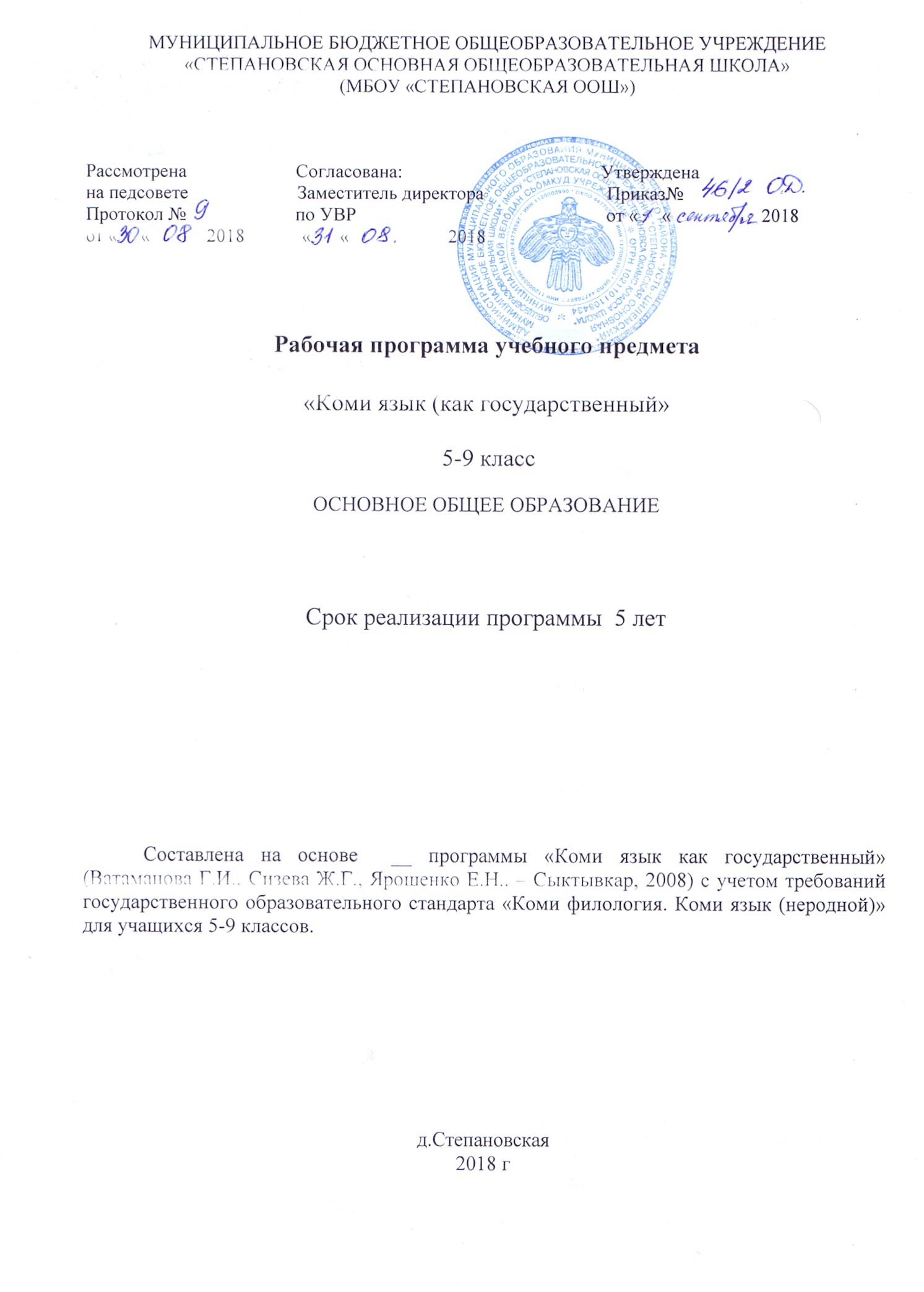 Пояснительная запискаПрограмма разработана на основе программы «Коми язык как государственный» (Ватаманова Г.И., Сизева Ж.Г., Ярошенко Е.Н.. – Сыктывкар, 2008) с учетом требований государственного образовательного стандарта «Коми филология. Коми язык (неродной)» для учащихся 5-9 классов.Направленность образовательной программы: изучение коми языка (неродного).Цель: Формирование толерантной личности, способной к конструктивной свободной межэтнической коммуникации в условиях постоянно меняющегося мира.Задачи:- Развитие коммуникативной компетенции (речевой, языковой, социокультурной, компенсаторной, учебно - познавательной);- Развитие и воспитание в каждом школьнике потребности в самообразовании, самовоспитании и саморазвитии;-    Формирование гражданской ответственности, креативности, толерантности.Возраст детей, участвующих в реализации данной образовательной программы: 11-15 лет. Программа рассчитана на 306 часов, по 68 часов ежегодно (2 часа в неделю), в 9 классе 1 час в неделю в 2018-2019 уч.г.Режим занятий – урок продолжительностью 45 мин. В первой половине учебного дня по основному расписанию занятий Степановской школы.УМК:1. 5 класс. Учебник. Шондi нюм (сост.Г.И.Ватаманова,Ж.Г.Сизева, Е.Н.Ярошенко) Сыкт. 20092. 6 класс. Учебник. Коми язык (сост. Г. И.Ватаманова, Ж.Г. Сизева.Е. Н. Ярошенко) Сыкт.20103. 7 класс. Учебник. Коми язык (сост. Г.И. Ватаманова, Ж.Г Сизева  Е.Н.Ярошенко)  Сыкт.20114. 8 класс. Учебник. Коми язык. (сост. Г.И. Ватаманова, Ж.Г.  Сизева, Е.Н. Ярошенко) Сыкт.20125. 9 класс. Электронный вариант учебника в стадии апробации. Коми язык. (сост. Г. И. Ватаманова, Ж.Г.  Сизева, Е. Н. Ярошенко)   Сыкт.2012Тематическое планирование.(5 класс, 68 ч)Тематическое планирование 6 класс (68 час)Тематическое планирование (7 класс, 68 часов)Тематический план (8 класс, 52 ч)9 класс (34 часа)Календарно-тематическое планирование( 5 класс)Календарно-тематическое планирование (6 класс, 68 часов)Календарно-тематическое планирование (6 класс, 68 часов)Календарно-тематическое планирование (7 класс, 68 ч)Календарно-тематическое планирование 8 класс ( 52 часа в год)Календарно-тематическое планирование (9 КЛАСС)34 часов в год Содержание учебного материала5 классСодержание программы 6 классСодержание учебного материала (7 кл)Содержание учебного материала (7 класс)8 классСодержание учебного материала (9 класс)Требования к уровню подготовки обучающихся.I. Фонетика. Орфография и пунктуация Учащиеся должны научиться: - правильно делить слова на слоги; - расставлять знаки препинания при однородных членах. П. Лексическая сторона речи Учащимся должны овладеть продуктивным лексическим минимумом в объеме 200 ЛЕ ПI. III/   Морфология - Склонение существительных (творительный: подои, даддьон), винительный падежи (повторение ); - склонение местоимений (творительный, винительный падежи); - прилагетельные. образованные от местоимений ас, ас ыс с помощью слов полос, сяма, нога, сикас, руа; - сравнительная и превосходная степень прилагательных; - образование и правописание сложных прилагательных; - спряжение глагола: настоящее, прошедшее, будущее простое время (повторение); - количественные и порядковые числительные (повторение); - послелоги времени мысти, косп, гётёр, борти, выло, дыра - послелоги места пиын. пьпшкын, гёгёр, пыр, вомён. полон, пасьта, паныд. - наречия меры и степени уна, этша, кыкысь, тырыс, чукйён, кымыныськё. - частицы времени на, нин. IY. Синтаксис Учащиеся должны употреблять: 1. Основные типы простого предложения: - предложения с именным сказуемым; - предложения с глагольным сказуемым; - предложения с обстоятельствами места. отвечающими на вопросы  кӧнi? кытчӧ? кытысь? - предложения с дополнением, отвечающим на вопрос мыйон? - предложения с обстоятельством времени, отвечающие на вопрос кор? дыр-о? - предложения с обстоятельством образа действия, отвечающие на вопрос кутшём ногён? 2. Коммуникативные типы предложения: - утвердительные; - вопросительные; - отрицательные; - побудительные. Учащиеся должны научиться: - употреблять безличные предложения; - употреблять неполные предложения в диалогической речи. У. Обучение диалогической речи - ведение этикетного диалога (поми 1ОВ стандартных ситуациях общения, используется соответствующие формулы речевого этикета; - умение давать совет, положительно/отрицательно реагировать на него. УI. Монологическая речь Учащиеся должны уметь: Требования к уровню  подготовки учащихся в 5 классе- описывать ситуацию на основе усвоенной логико-семантической схемы: кто - каков - что делает - как - где - зачем; - делать краткое сообщение о проведенных каникулах, погоде летом и осенью, своеобразии осенней природы, внешности и характере человека. любимом учителе; - кратко передавать содержание прочитанного с опорой на текст; - выражать свое отношение к прочитанному. ун. Письмо Необходимо, чтобы учащиеся умели: - письменно фиксировать ключевые слова, фразы в качестве опоры для устного сообщения; - выписывать из текста нужную информацию; - заполнять анкету; - составлять вопросник для проведения интервью. УIП. Аудирование Необходимо выработать у учащихся умение: - воспринимать на слух тексты, построенные на изучаемом мате-риале и включающие отдельные незнакомые слова, о значении которых можно догадаться; IX. Чтение Необходимо научить учащихся: - выделять слова при зрительном восприятии текста. переносить на них знакомые правила чтения, правильно произносить их; - пользоваться двуязычным словарем для раскрытия значения незнакомых слов; - делить текст на смысловые части, выделять основную мысль, наиболее существенные факты. Требования к уровню  подготовки учащихся в 6 классеФонетика и орфография Интонация сложносочиненных и сложноподчиненных предложений. П. Лексическая сторона речи - 200 продуктивных и рецептивных единиц; - неологизмы и фразеологические обороты. Ш. Морфология - склонение существительных: переходный падеж (повторение); - русский предлог по в коми языке: а) слова с суффиксами -од, -тт; -ысь: -ён; б) послеложные конструкции с послелогами вывп, кузя, пыр, серти; - наречия места, указывающие на направление (веськыдвылын, шуйгавылын, веськыда, паныд); - послелог места вомбн и времени мысти; - сравнительные послелоги (повторение); - подчинительные и сочинительные союзы (повтор). IV. Синтаксис - сложносочиненные предложения с СОЮ'ЗЮ!И али. да (В 'Значениях и. но): - сложноподчиненные предложения с союзами мед. мелым. сы вёсна мый, сы понда мый (повторение ). У. Обучение диалогической речи - ведение ритуализированного (этикетного) диалога/полилога в ситуациях общения «Ориентация в городе»; - умение без предварительной подготовки вести беседу с одним или несколькими собеседниками в связи с предъявленной ситуацией общения, а также содержанием увиденного, услышанного или прочитанного; - участие в диалогах различных типов: односторонний или взаимный расспрос, одностороннее или взаимное информирование. побуждение к действию, обмен мнениями, обсуждение планов совместной деятельности и др .. спонтанно реагируя на изменение речевого поведения собеседника и выражая личное отношение к предмету обсуждения, в пределах программного языкового материала 7-го и предшествующих классов. Высказывание каждого собеседника должно содержать не менее 6-8 реплик, правильно оформленных в языковом отношении и отвечающих поставленной коммуникативной задаче. VI. Монологическая речь Учащиеся должны уметь: - без предварительной подготовки высказываться логично, последовательно и в соответствии с предложенной ситуацией общения, или в связи с прослушанным, увиденным или прочитанным; - передавать основное содержание, используя описание, рассуждение, повествование, а также смешанные типы монолога, выражая свое отношение к предмету высказывания, в пределах программного материала, Объем высказывания не менее 10-12 фраз, правильно оформленных в языковом отношении и отвечающих поставленной коммуникативной задаче. Учащиеся должны уметь делать устные подготовленные сообщения по теме в пределах 2-3 минут. УП. Письмо Учащиеся должны уметь: - составлять и записывать план прочитанного текста и подготовленного устного высказывания о теме, делать выписки из текста. Для реализации данных требований учащиеся должны овладеть правописанием слов, усвоенных в устной речи; - записывать устно усвоенный материал по заданным темам; - составлять и записывать план, тезисы, конспекты прочитанного и услышанного; - соблюдать пунктуационные правила в предложениях с вводными словами, однородными членами и в сложных предложениях; - писать небольшие сочинения-описания на заданные темы с ис-пользованием знакомого материала. УПI. Аудирование Учащиеся должны понимать на слух предъявляемую речь монологического и диалогического характера, однократно воспроизведенную учителем или в звукозаписи в естественном темпе, построенную на программном языковом материале 7-го и предыдущего классов. В тексте допускается 2-3  незнакомых слов, о значении которых можно догадаться, или не влияющих на понимание основного содержания звучащего текста, различая при этом основную и второстепенную информацию. Длительность звучания текста до 2-5 минут. IX. Чтение Учащиеся должны уметь: - с целью извлечения частичной информации (о предметной области, к которой относится текст, о его авторе, авторах, о цели написания текста и т. п.). Читать «про себя» в просмотровом режиме (без помощи словаря) впервые предъявляемые тексты частично адаптированного характера из литературы: - с целью извлечения информации читать «про себя» впервые предъявляемые тексты, построенные на программном материале 7 и предыдущих классов. Тексты могут содержать до 3-5  незнакомых слов, понимаемых по догадке или с помощью коми-русского словаря.Требования к уровню подготовки учащихся 8 классаТребования к уровню подготовки учащихся в 7 классеТ. Фонетика и орфография Интонация сложносочиненных и сложноподчиненных предложений; Произношение и написание новых слов. .     Лексическая сторона речи 200 продуктивных и рецептивных единиц.. Морфология _ неопределенные местоимения кодкё, мыйкб, кутшёмсюрё, кутшёмкё, кымынкб, некымын, кодсюрё, мыйсюрё; _ местоименные наречия таю, сэнг, некён, кёнсюрё, некыдз, кыдз-сюрё, кыдзкё, корка, корсюрё, некор; _ разделительные послелоги кындзи, ётдор, кежысь, кындзи; _ образование отглагольных существительных (повторение, начало в 111 блоке); _ склонение различных типов местоимений (повторение + расши-рение темы); _ образование причастий (повторение); _ наречия времени (отторъя, тёндзи, онтай, вочасён); _ изобразительные наречия (тшем, шлыв, жбыр, шурк, чаж, жмут); _ союзы кыдзи - сiдзи; не сёмын - но И ; не сы мында - мыйта; _ подчинительные союзы, указывающие на время: мыйён, мыйён сёмын, пока, кыдз, кыдз сёмын; _ подчинительные союзы, указывающие на условие (ко, кор). ТУ. Синтаксис _ сложносочиненные предложения с союзами кыдзи - сiдзи; не сёмын - но и; не сы мында, мыйта; _ сложноподчиненные предложения с условными придаточными и придаточными времени. У. Обучение диалогической речи _ вариативное использование известных структурно-функциональных типов диалога, их комбинирование (Темы:«Легенды и предания», «Мой любимый писатель», «Моя любимая книга», «Моя специальность», «Мой любимый художник / музыкант», «Мои ро-весники», «Мой кумир»); _ умение вести беседу с несколькими собеседниками в связи с предъявленной ситуацией общения; _ участие в диалогах различных типов, выражая личное отношение к предмету обсуждения в пределах 12-го и предшествующих блоков; _ умение включаться в беседу и поддерживать ее. VI. Монологическая речь Учащиеся должны уметь: _ делать сообщение в рамках тем и сфер общения любого урока: семейно-бытовой, социокультурной, применительно к своей и любой другой стране; _ выражать своё отношение к прочитанному. используя определенные речевые клише; _ строить рассуждение по схеме: тезис + аргумент + резюме, т. е. Уметь рассуждать и делать вывод. Сочетать разные коммуникативные типы речи, т. е. Решать комплексные коммуникативные задачи: сообщать и описывать, рассказывать и давать характеристику кому-либо или чему-либо с опорой на текст. УН. Письмо Требования к уровню подготовки учащихся 9 классаI. Фонетика и орфографияСовершенствование произношения, включая интонацию, осу-ществляется за счет коррекции произношения звуков, лучшего овладения интонационными моделями предложения, более четкого различения звуков на слух, соблюдения правильного ударения в словах и фразах, умения правильно произносить заимствования.II. Лексическая сторона речиПредусматривается добавление 150 слов для рецептивного усвоения, из них не менее 70 слов для продуктивного усвоения.III. Морфология- модальные и модально-волевые частицы (öд, тай, дерт, кöнешнö; бы, вай, давай, мед, эськö);- эмоционально-экспрессивные частицы (вот, вот öд, кыдз, кыдз сöмын, кыдз тай, мый сэн, кутшöм, мыйта);- деепричастия; изменение по числам, лицам (-игам, -игад, -игас,      -иганым, -иганыд, -иганыс).IV. Синтаксис- утвердительные, отрицательные, вопросительные конструкции в косвенной речи;- сложносочиненные, сложноподчиненные предложения с разными типами придаточной части (повторение);V. Диалогическая речьУчащиеся должны уметь:- самостоятельно выдвигать и решать все основные типы коммуникативных задач в стандартных ситуациях общения;- обобщать сказанное другими участниками общения, высказывать свое отношение;- обобщать циркулирующую в группе информацию в самостоятельно сформулированный вывод;- соблюдать логику парного и группового рассуждения.VI. Монологическая речьУчащиеся должны уметь:- подготовить сообщение, доклад в связи с  прочитанным, увиденным, услышанным текстом, высказывая при этом свою точку зрения и давая им свою оценку, в пределах языкового материала 9-го и предшествующих классов (в пределах 3-5 минут, используя необходимые источники информации на родном и коми языках). Объем связного высказывания – не менее 12-15 фраз.VII. ПисьмоУчащиеся должны уметь:- составлять и записывать план и тезисы текста и (подготовленного) устного высказывания по теме или проблеме, аннотацию и реферат прочитанного текста или подборки текстов;- написать личное письмо;- писать сочинение-описание, рассуждение, повествование по пройденным темам, включая элементы оценки.YIII. АудированиеУчащиеся должны уметь:- полностью понимать содержание аудиотекстов прагматического характера, а также текстов межтематического характера, постро-енных на известном материале;- понимать основное содержание более сложных информационно-насыщенных текстов, содержащих незнакомый языковой материал;- извлекать из аудиотекста интересующую информацию в соответствии с конкретной коммуникативной задачей;- уметь в случае непонимания отдельных фактов, деталей переспросить собеседника, попросить повторить высказывание, дать разъяснение;- соотносить информацию видеоряда и звукового сопровождения для более полного понимания предлагаемой информации при просмотре телепередач и видеофильмов.Учащиеся должны понимать на слух иноязычную речь, построенную на языковом материале 9-го и предшествующих классов и допускающую включение до 3-5 % незнакомых слов, незнание которых не препятствует пониманию услышанного. Длительность звучания связных текстов до 5-7 минут, учитывая большой процент заимствованных слов.IX. ЧтениеУчащиеся должны уметь:- сочетать все виды чтения, самостоятельно выбирая ведущий с учетом стоящей перед ним задачи;- понимать художественные и публицистические  тексты, самостоятельно извлекая и оценивая идеи автора, проникая в подтекст, при этом опираясь на свой опыт, эмоциональные переживания, образные представления;- использовать опоры при понимании, типичные для художественных и публицистических текстов (лингвистические, информативные признаки, известные схемы поведения людей в типичных ситуациях, реалии стран изучаемого языка и др.);- пользоваться двуязычным и толковым словарем в случае необходимости.Критерии оценки знаний, умений, навыков учащихсяОценка устных ответов учащихсяПри оценке ответа учащихся надо руководствоваться следующими критериями:- полноту и правильность ответа;- степень осознанности, понимания изученного;- языковое оформление ответаОтметка «5»Аудирование: Коммуникативная задача решена. Полностью понято содержание иноязычной речи.Говорение: Общение осуществилось. Высказывания соответствуют коммуникативной задаче. Устная речь соответствует нормам программных требований.Чтение: Коммуникативная задача решена полностью. Понято и осмыслено содержание прочитанного текста в объеме, предусмотренным заданием.Отметка «4»Аудирование: Коммуникативная задача решена, учащиеся поняли содержание иноязычной речи, за исключением отдельных слов, не влияющие понимания услышанного в целомГоворение: Коммуникативная задача решена, общение осуществилось, высказывания учащихся соответствовали поставленной коммуникативной задаче и при этом учащиеся выразили свои мысли на коми языке с незначительными отклонениями от норм, в остальном их речь соответствовала программным нормам.Чтение: Коммуникативная задача решена, учащиеся поняли и осмыслили главную мысль прочитанного текста за исключением деталей и частностей, не влияющих на понимание текста, в объеме, предусмотренным заданием. Чтение учащихся соответствовало программным требованиям для данного класса.Отметка «3»Аудирование: Коммуникативная задача решена, учащиеся поняли только основной смысл иноязычной речи, соответствующей программным требованиям данного класса.Говорение: общение осуществилось, высказывания учащихся соответствовали поставленной коммуникативной задаче и при этом учащиеся выразили свои мысли на коми языке с отклонениями от языковых норм, не мешающими понять содержание сказанного.Чтение: Коммуникативная задача решена, учащиеся поняли содержание прочитанного текста, чтение учащихся соответствует программным требованиям.Отметка «2»Аудирование: Учащиеся не поняли смысла иноязычной речи, соответствующей программным требованиям данного класса.Говорение: Общение не осуществилось или высказывания учащихся не соответствовали поставленной коммуникативной задаче.Чтение: Коммуникативная задача не решена, учащиеся не поняли содержание прочитанного иноязычного текста в объеме, предусмотренным заданием. Приложение № 1.Требования к уровню подготовки выпускниковВ результате изучения коми языка ученик должен знать / понимать:- основные значения изученных лексических единиц (слов, словосочетаний); основные способы словообразования (аффиксация, словосложение, конверсия);- особенности структуры простых и сложных предложений коми языка; интонацию различных коммуникативных типов предложений;- признаки изученных грамматических явлений (временных форм глаголов; склонения существительных; степеней сравнения прилагательных и наречий; местоимений, числительных, послелогов, союзов, частиц);- основные нормы речевого этикета (реплики-клише, наиболее распространённая оценочная лексика);- роль владения коми языком в современном мире, особенности образа жизни, быта, культуры Республики Коми (известные достопримечательности, выдающиеся люди, их вклад в мировую культуру), сходство и различия в традициях Республики Коми и финно-угорских стран и республик, Республики Коми и России. Уметь в области говорения:- начинать, вести / поддерживать и заканчивать беседу в стандартных ситуациях общения, соблюдая нормы речевого этикета, при необходимости переспрашивая, уточняя;- расспрашивать собеседника и отвечать на его вопросы, высказывая своё мнение, просьбу, отвечать на предложение собеседника согласием / отказом, опираясь на изученную тематику и усвоенный лексико-грамматический материал;- рассказывать о себе, своей семье, друзьях, своих интересах и планах на будущее, сообщать краткие сведения о своём городе / селе, о своей республике и стране;- делать краткие сообщения, описывать события / явления (в рамках пройденных тем), передавать основное содержание, основную мысль прочитанного или услышанного, выражать своё отношение к прочитанному / услышанному, давать краткую характеристику персонажей;- использовать синонимичные средства в процессе устного общения;В области аудирования:- понимать основное содержание кратких, несложных аутентичных прагматических текстов (прогноз погоды, программы теле / радиопередач, объявления на вокзале / в аэропорту) и выделять для себя значимую информацию;- понимать основное содержание несложных аутентичных текстов, относящихся к разным коммуникативным типам речи (сообщение / рассказ), уметь определить тему текста, выделить главные факты в тексте, опуская второстепенные;- использовать переспрос, просьбу повторить;В области чтения:- ориентироваться в тексте, прогнозировать его содержание по заголовку;- читать аутентичные тексты разных жанров преимущественно с пониманием основного содержания (определять тему, выделять ос-новную мысль, выделять главные факты, опуская второстепенные, устанавливать логическую последовательность основных фактов текста);- читать несложные аутентичные тексты разных жанров с полным и точным пониманием, используя различные приёмы смысловой переработки текста (языковую догадку, анализ, выборочный перевод), оценивать полученную информацию, выра-жать своё мнение;- читать текст с выборочным пониманием нужной или интересующей информации;В области письма:- составлять и записывать план прочитанного текста и устного высказывания по теме; тезисы прочитанного или прослушанного текста; реферат по теме или проблеме подготовки собственного высказывания; аннотации; проектные работы;- писать сочинение-описание, рассуждение, повествование по пройденным темам, включая элементы оценки;- писать поздравления, личные письма с опорой на образец, выражать благодарность, просьбу, употребляя формулы речевого этикета.Использовать приобретённые знания и умения в практической деятельности и повседневной жизни для:- социальной адаптации; достижения взаимопонимания в процессе устного и письменного общения с носителями коми языка, установление межличностных и межкультурных контактов в доступных пределах;- создание целостной картины полиязычного, поликультурного мира, осознания места и роли родного и коми языка;- ознакомление представителей других республик, регионов, стран с культурой коми народа; осознание себя гражданином своей республики, страны и мира.Нормы оценки знаний, умений и навыков учащихся по коми языку1. Оценка устных ответов учащихся. Устный опрос является одним из основных способов учета знаний учащихся по коми языку. Развернутый ответ ученика должен представлять собой связное, логически последовательное сообщение на заданную тему, показывать его умение применять определения, правила в конкретных случаях.При оценке ответа ученика надо руководствоваться следующими критериями и учитывать:1) полноту и правильность ответа;2) степень осознанности, понимания изученного;3) языковое оформление ответа.Оценка «5»Аудирование: Коммуникативная задача решена. Полностью понято содержание иноязычной речи.Говорение: Общение осуществилось. Высказывания соответствовали коммуникативной задаче. Устная речь соответствовала нормам программных требований. Чтение: Коммуникативная задача решена полностью. Понято и осмыслено содержание прочитанного текста в объёме, предусмотренным заданием.Оценка «4»Аудирование: Коммуникативная задача решена, учащиеся поняли содержание иноязычной речи, за исключением отдельных подробностей, не влияющих на понимание услышанного в целом.Говорение: Коммуникативная задача решена, общение осуществилось, высказывания учащихся соответствовали поставленной коммуникативной задаче и при этом учащиеся выразили свои мысли на коми языке с незначительными отклонениями от норм, а в остальном их речь соответствовала программным нормам.Чтение: Коммуникативная задача решена, учащиеся поняли и осмыслили главную мысль прочитанного текста, за исключением деталей и частностей, не влияющих на понимание этого текста, в объёме, предусмотренным заданием. Чтение учащихся соответствовало программным требованиям для данного класса.Оценка «3»Аудирование: Коммуникативная задача решена, учащиеся поняли только основной смысл иноязычной речи, соответствующей программным требованиям данного класса. Говорение: Общение осуществилось, высказывания учащихся соответствовали поставленной коммуникативной задаче и при этом учащиеся свои мысли выразили на коми языке с отклонениями от языковых норм, не мешающими, однако, понять содержание сказанного.Чтение: Коммуникативная задача решена, учащиеся осмыслили и поняли содержание прочитанного текста, чтение учащихся в основном (скорость чтения, объём, сложность текста) соответствует программным требованиям.Оценка «2»Аудирование: Учащиеся не поняли смысла иноязычной речи, соответствующей программным требованиям данного класса.Говорение: Общение не осуществилось или высказывания учащихся не соответствовали поставленной коммуникативной задаче, учащиеся слабо усвоили пройденный языковой материал и выразили свои мысли на коми языке с отклонениями от языковых норм, которые не позволяют показать содержание большей части сказанного.Чтение: Коммуникативная задача не решена, учащиеся не поняли содержание прочитанного иноязычного текста в объёме, предусмотренным заданием и чтение учащихся не соответствовало программным требованиям для данного класса.2. Оценка диктантов.Диктант – одна из форм проверки знания лексики, орфографической и пунктуационной грамотности. Для диктантов целесообразно использовать связные тексты, которые должны отвечать нормам современного литературного коми языка, быть доступными по содержанию учащимися данного класса.Объем диктанта устанавливается: для V класса – 30-40 слов, для VI класса – 45-55 слов, для VII класса – 60-70 слов, для VIII класса – 75-85 слов, для IX класса 85-90 слов.При подсчете слов учитываются как самостоятельные, так и служебные слова.Словарный диктант проверяет усвоение слов с непроверяемыми и труднопроверяемыми орфограммами. Он может состоять из следующего количества слов:для V класса – 8-15 слов, для VI класса – 15-20 слов, для VII класса – 20-25 слов, для VIII класса – 25-30 слов, для IX класса 30-35 слов.До конца первой четверти сохраняется объем, рекомендованный для предыдущего класса.Контрольные итоговые диктанты в конце четверти и года проводить не рекомендуется. При оценке диктанта исправляются, но не учитываются орфографические и пунктуационные ошибки:1) в переносе слов;2) на правила, которые не включены в программу;3) на еще не изученные правила.Исправляются, но не учитываются описки, неправильные написания, искажающие звуковой облик слова, например: «сылö» вместо «сьылö», «тöвзя» вместо «тöвся», «сюзь» вместо «сюсь».При оценке диктантов важно учитывать характер ошибки. Среди ошибок следует выявлять негрубые, т.е. не имеющие существенного значения для характеристики грамотности. При подсчете ошибок две негрубые считаются за одну. К негрубым ошибкам относятся:1) исключения из правил;2) написание большой буквы в составных собственных наименованиях;3) случаи слитного и раздельного написания слов быд, выв, йыв, пырысь, дор, частиц кö, не в наречиях, образованных от существительных и прилагательных;4) случаи трудного различия слов лун, туй, тор, пи, пу (шоныд лун и шоныдлун, бур лун и бурлун, морттуй и туй морт (керка), коз пу и пипу);5) собственные имена иноязычного происхождения;6) случаи, когда вместо одного знака препинания поставлен другой;7) пропуски одного из сочетающихся знаков препинания или в нарушении их последовательности.Необходимо учитывать также повторяемость и однотипность ошибок. Первые три однотипные ошибки считаются за одну, каждая следующая подобная ошибка учитывается как самостоятельная.Диктант оценивается одной оценкой.Оценка «5» выставляется за безошибочную работу, а также при наличии в ней 1 пунктуационной и 1 орфографической или 2 орфографических или 2 пунктуационных ошибок.Оценка «4» выставляется при наличии в диктанте 3 орфографических и 2 пунктуационных, или 3 орфографических и 3 пунктуационных ошибок, или 4 пунктуационных при отсутствии орфографических ошибок, или 5 орфографических ошибок при отсутствии пунктуационных ошибок.Оценка «3» выставляется за диктант, в котором допущены 5 орфографических и 4 пунктуационных ошибки, или 4 орфографических и 5 пунктуационных ошибок, или 8 орфографических при отсутствии пунктуационных ошибок, или 6 орфографических и 3 пунктуационных.Оценка «2» выставляется за диктант, в котором допущено до 8 орфографических и 8 пунктуационных ошибок, или 9 орфографических и 7 пунктуационных, 7 орфографических и 9 пунктуационных.При оценке словарного диктанта рекомендуется руководствоваться следующим. Оценка ставится за выполнение работы в объеме:«5» – 100-95%;«4» – 94-70%;«3» – 69-50%;«2» – 49-40%;3. Оценка проектных работ.Оценка «5» ставится в том случае, если учащийся выполнил проектную работу в полном объеме, содержание текста соответствует заявленной теме, работа оформлена качественно, с привлечением наглядного материала. На защите учащийся точно выразил свои мысли на коми языке, использовал разнообразные лексико-грамматические средства и оформил высказывание, соблюдая языковые нормы. Ответил на все заданные вопросы.Оценка «4» ставится в том случае, если учащийся выполнил проектную работу в полном объеме, но содержание текста имеет незначительные отклонения от заявленной темы, работа оформлена качественно, с небольшим количеством ошибок, с привлечением наглядного материала.На защите учащийся точно выразил свои мысли на коми языке, использовал разнообразные лексико-грамматические средства и оформил высказывание с незначительными отклонениями от языковых норм. Учащийся ответил на большинство заданных вопросов.Оценка «3» ставится в том случае, если учащийся выполнил более половины проектной работы, содержание текста частично соответствует заявленной теме, работа оформлена недостаточно качественно, без привлечения наглядного материала.На защите учащийся сумел выразить свои мысли на коми языке, но использовал однообразные лексико-грамматические средства. Отклонения от языковой нормы хотя и значительны, но не мешают понять содержание высказывания. Учащийся не ответил на большинство вопросов.Оценка «2» ставится в том случае, если учащийся выполнил часть проектной работы. Содержание текста не соответствует заявленной теме, работа оформлена не качественно, без наглядного материала.На защите высказывание учащегося оформлено с такими значительными отклонениями от языковых норм, которые не позволяют понять его содержание. Учащийся не ответил на заданные вопросы.4. Оценка сочинений и изложений.Сочинения и изложения – основные формы проверки умения правильно и последовательно излагать мысли, уровня речевой подготовки учащихся.Примерный объем текста для подробного изложения:в V классе – 40-50 слов, в VI классе – 50-60 слов, в VII классе – 60-70 слов, в VIII классе – 70-80 слов, в IX классе – 80-90 слов.При оценке учитывается следующий примерный объем классных сочинений:в V классе – 0,3-0,5, в VI классе – 0,5-0,7, в VII классе – 0,7-1,0, в VIII классе – 1,0-1,3, в IX классе – 1,3-1,5 страницы.Указанный объем сочинений является примерным потому, что объем текста зависит от стиля и жанра сочинения, характера темы и замысла, темпа письма учащихся, их общего развития, почерка.С помощью сочинений и изложений проверяются:1) умение раскрывать тему;2) умение использовать языковые средства в соответствии со стилем, темой и задачей высказывания;3) соблюдение языковых норм и правил правописания.Любое сочинение и изложение оценивается двумя отметками: первая ставится за содержание и речевое оформление (соблюдение языковых норм и правил выбора стилистических средств), вторая – за соблюдение орфографических и пунктуационных норм.Содержание и речевое оформление оценивается по следующим критериям:- соответствие работы ученика теме и основной мысли;- полнота раскрытия темы;- правильность фактического материала;- последовательность изложения.При оценке речевого оформления сочинений и изложений учитывается: - разнообразие словаря и грамматического строя речи;- стилевое единство и выразительность речи;- число языковых ошибок и стилистических недочетов.Орфографическая и пунктуационная грамотность оценивается по допущенным учеником ошибкам (см. нормативы для оценки диктантов).Содержание и речевое оформление оценивается по следующим нормативам:Отметка «5» ставится, если: 1) содержание работы полностьюсоответствует теме; 2) фактические ошибки отсутствуют; 3) содержаниеизлагается последовательно; 4) работа отличается богатством словаря,разнообразием используемых синтаксических конструкций, точностью словоупотребления; 5) достигнуто стилевое единство и выразительностьтекста.В работе допускается 1 недочет в содержании, 2-3 речевых недочета, 2 грамматические ошибки.Отметка «4» ставится, если: 1) содержание работы в основном соответствует теме (имеются незначительные отклонения от темы); 2) содержание в основном достоверно, но имеются единичные фактические неточности; 3) имеются незначительные нарушения последовательности в изложении мыслей; 4) лексический и грамматический строй речи достаточно разнообразен; 5)стиль работы отличается единством и достаточной выразительностью.В работе допускается не более 4 недочетов в содержании, не более 3-4 речевых недочетов, 3 грамматические ошибки.Отметка «3» ставится, если: 1) в работе допущены существенные отклонения от темы; 2) работа достоверна в главном, но в ней имеются отдельные фактические неточности; 3) допущены отдельные нарушения последовательности изложения; 4) беден словарь и однообразны употребляемые синтаксические конструкции, встречается неправильное словоупотребление; 5) стиль работы не отличается единством, речь недостаточно выразительна.В работе допускается не более 5 недочетов в содержании, 5 речевых недочетов, 5 грамматических ошибок.Отметка «2» ставится, если: 1) работа не соответствует теме; 2) допущено много фактических неточностей; 3) нарушена последовательность изложения мыслей во всех частях работы, отсутствует связь между ними, работа не соответствует плану; 4) крайне беден словарь, работа написана короткими однотипными предложениями со слабо выраженной связью между ними, часты случаи неправильного словоупотребления; 5) нарушено стилевое единство текста.В работе допущено 6 и более недочётов в содержании, до 7 речевых недочетов и до 7 грамматических ошибок.Примечание.1. При оценке сочинения необходимо учитывать самостоятельность, ори¬гинальность замысла ученического сочинения, уровень его композиционно¬го и речевого оформления. Наличие оригинального замысла, его хорошая реализация позволяют повысить первую оценку за сочинение на один балл.2. Если объем сочинения в полтора-два раза больше указанного в настоящих нормах, то при оценке работы следует исходить из нормативов, увеличенных для отметки «4» на одну, а для отметки «3» на две единицы.3. Первая оценка (за содержание и речь) не может быть положительной, если не раскрыта тема высказывания, хотя по остальным показателям сочинение написано удовлетворительно.4. На оценку сочинения и изложения распространяются положения об однотипных и негрубых ошибках, а также о сделанных учеником исправлениях, приведенных в разделе «Оценка диктантов».5. Оценка лексико-грамматического тестаПри оценивании данного вида письменных работ учитывается процесс выполнения заданий текста.Оценка «5» ставится ученику, если он выполнил от 100 до 90% всех заданий.Оценка «4» ставится ученику, если им выполнено от 75 до 89% всех заданий.Оценка «3» ставится ученику, если он справился от 60 до 74 % всех заданий.Оценка «2» ставится ученику, если он выполнил лишь 60% всей работы.6. Оценка обучающих работОбучающие работы (различные упражнения) оцениваются более строго, чем контрольные работы.При оценке обучающих работ учитываются: 1) степень самостоятельности учащегося; 2) этап обучения; 3) объем работы; 4) четкость, аккуратность, каллиграфическая правильность письма.Если возможные ошибки были предупреждены в ходе работы, отметки «4» и «5» ставятся только в том случае, когда ученик не допустил ошибок или допустил, но исправил ошибку. При этом выбор одной из отметок при одинаковом уровне грамотности и содержания определяется степенью аккуратности записи, подчеркиваний и других особенностей оформления, а также наличием или отсутствием описок.Первая и вторая работа (как классная, так и домашняя) при закреплении определенного умения или навыка проверяется, но по усмотрению учителя может не оцениваться.Самостоятельные работы, выполненные без предшествовавшего анализа возможных ошибок, оцениваются по нормам для контрольных работ соответствующего или близкого вида.7. Выведение итоговых оценокЗа учебную четверть и учебный год ставится итоговая отметка. Она является единой и отражает в обобщенном виде все стороны подготовки ученика по коми языку: усвоение теоретического материала, овладение умениями, речевое развитие, уровень орфографической и пунктуационной грамотности.Итоговая отметка не должна выводиться механически, как среднее арифметическое предшествующих отметок. Решающим при ее определении следует считать фактическую подготовку ученика по всем показателям ко времени выведения этой отметки. Однако для успеваемости.При выведении итоговой отметки преимущественное значение придается отметкам, отражающим степень владения навыками (речевыми, орфографическими, пунктуационными).Список литературы для обучающихся:1. УМК:1. 5 класс. Учебник. Шондi нюм (сост.Г.И.Ватаманова,Ж.Г.Сизева, Е.Н.Ярошенко) Сыкт. 20092. 6 класс. Учебник. Коми язык (сост. Г. И.Ватаманова, Ж.Г. Сизева.Е. Н. Ярошенко) Сыкт.20103. 7 класс. Учебник. Коми язык (сост. Г.И. Ватаманова, Ж.Г СизеваЕ.Н.Ярошенко)  Сыкт.20114. 8 класс. Учебник. Коми язык. (сост. Г.И. Ватаманова, Ж.Г.  Сизева, Е.Н. Ярошенко) Сыкт.20125. 9 класс. Электронный вариант учебника в стадии апробации. Коми язык. (сост. Г. И. Ватаманова, Ж.Г.  Сизева, Е. Н. Ярошенко)   Сыкт.20126. Русско-коми словарь.-Сыктывкар: Издательство «Титул».7.Литература Республики Коми: Хрестоматия для 5 класса общеобразоват. Учреждений Республики Коми. Автор-составитель Н.П.Колобкова.- Сыктывкар: Коми книжное издательство, 2004.Список литературы для учащихся.Безносикова Л.М. , Ляшев В.А. Словарь антонимов коми языка С.1992.Безносикова Л.М. Айбабина Е.А. Словарь эпитетов С. 1994Плесовский Ф.В. Коми пословицы и поговорки. С. 1983.Коми-русский словарь  С.2005Ракин А.Н. Краткий коми- русский  русско-коми зоонимический  словарь С. 1993.Русско-комикоми–русский словарь С.2009.Русско-коми словарь С.2005Жеребцов Л.Н., Н.Д. Конаков, К.С. Королев. Из жизни древних коми. Коми кн. изд. 1985 г.Канаков Н.Д. Мифология коми. Москва- Сыктывкар. Изд-во ДИК,1999 г.КобловаН.А.Литература РК 5 класс С.2004Манова Н.Д. Учимся говорить по коми. Коми кн. изд-во.1994Остапова З.В. Вильышпоз Коми кн. изд-во.2000Родники Пармы. Сыктывкар. Коми кн. изд. 1989 г.Савельева Э.А.. Историко- культурный атлас Республики Коми. Москва. Дизайн. Информация. Картография. 2001 г.Таскаев А. И. Красная книга РК. Сыкт. 2009 во.Традиционная культура народа коми. Сыктывкар. Коми кн. изд. 1994 г.Цыпанов Е.А. «Видзаолан» С.2Список электронных образовательных ресурсовМультимедийное пособие к учебнику «Шондi нюм» (сост. М.В. Коснырева, И.А. Чумакова) Сыкт. 2012Мультимедийное пособие к учебнику «Коми язык 6 класс» (сост. М.В. Коснырева, И.А. Чумакова) Сыкт. 2014Авторские разработки уроков с использованием мультимедийного оборудованияТехническое обеспечение реализации РУПМультимедийный проектор, сканер, принтерПерсональный компьютер№Раздел/ТемаКол-вочасовКонтроль1Новый учебный год8Словарный диктант. Тестовое задание по теме «Учеба»2Осень12Рассказ о любимом дереве.Творческая работа.3Внешность и характер человека5Мой друг4Наша родня10Диалог. Мой самый близкий человек5Зима6Новогодняя открытка. Диктант.6Мое любимое домашнее животное3Расскажу о домашнем животном7Дом. Квартира. Комната.5Проверочные задания по теме. Рассказ по рисункам.8Охрана природы.6Кроссворд. Словарный диктант. Рассказ по плану.9Весна6«Мое солнышко»10Традиционные весенние праздники5тест11Повторение2Контрольная работа№Раздел/ТемаКол-вочасовКонтроль1Летние воспоминания. Повторение изученного в 5 классе.10Рассказ «Мой любимый цветок».  Рассказ по плану.2Под осенним знаком зодиака.3Диалог.3День учителя.4презентация4Продукты..7Творческая работа.5Одежда.6Кроссворд. Диалог6День рождение.7Чтение наизусть. Проект7Интересы и любимые занятия подростков38Наша школа4Расскажи о своей школе. Чтение и осмысление текстов.9Государственная символика РК.210Известные люди в республике2Пересказ.Чтение и осмысление текстов.11Коми писатели о весне1Выразительное чтение.12Весенние заботы4Рассказ. Диктант.13Весенние праздники3Рецепт на коми языке.14Лекарственные травы5Диалог. Словарная диктовка. Сообщение о лекарственных травах.15Повторение7Годовая контрольная работа№Наименование разделаКол-во часовФорма контроля1Здравствуй, друг!4Выразительное чтение, буклет о лете.2Наша школа5Диалог3Мой день4Рассказ «Моя неделя»4Коми писатели об осени.4Пересказ, изложение.5Мой кумир.5Диалог.Проект «Мой кумир».6Спорт7Диалог «Мой любимый вид спорта». Изложение по тексту.7Зимний пейзаж5Перевод рассказа «Зимнее утро». Словарная диктовка8Рождество4Рассказ по плану «Отдых зимой»9Коми национальная кухня3Сообщение «Коми национальное блюдо» или буклет.10Республика Коми10Самостоятельная работа, составление плана, сообщение, перевод текстов без словаря, буклет.11Современный Сыктывкар5Чтение текста и его осмысление. Диалог «Как пройти до гостиницы?» Диктант.12В театре6Чтение текстов и его осмысление, перевод с русского на коми язык. Сообщение «Мои впечатления»13Повторение6Диктант№Наименование разделаКол-вочасовФорма контроля1Летний отдыхРеки РК. Отдых у реки9Выразительное чтение. Диалог «У открытого окна».Кроссворд.Летний отдыхРеки РК. Отдых у реки9Выразительное чтение. Диалог «У открытого окна».Кроссворд.2Экология в РК12ЭкоплакатКоми писатели об экологических проблемах.Контрольная работа3Окружающая среда и здоровье человека.8Плакат. Творческая работа. Проект. Контрольная работа.4Традиции и легенды коми народа. 4Составление текста по плану.5Спорт. Развитие спорта и туризма в РК.4Сообщение.6Музыка коми народа.3Изучение коми песни.7Современные коми писатели28В библиотеке. Моя любимая книга.3Мои ровесники. Друзья. 3Перевод текстов.11Средства массовой информации. Повторение.4Контрольная работа№Раздел/ТемыРаздел/ТемыКол-вочасФормы контроля1Повторение пройденного материала.Лексика. Части речи. Летний отдых.Повторение пройденного материала.Лексика. Части речи. Летний отдых.1 часСловарный диктант2Финно-угорские языки.Коми язык и финно-угорские языки. Объединение финно-угорских народов. Устное народное творчество. Известный финноугровед -В.И.Лыткин.Финно-угорские языки.Коми язык и финно-угорские языки. Объединение финно-угорских народов. Устное народное творчество. Известный финноугровед -В.И.Лыткин.7 часовКонтрольный тест..3Сыктывдинский район.Герб Сыктывдинского района. Музеи г.СыктывкараСыктывдинский район.Герб Сыктывдинского района. Музеи г.Сыктывкара3 часаТворческая работа4Выбор жизненного пути.Выбор жизненного пути.4 часа.Тест по теме «Куда пойти учиться?»55Коми край.4 час66Взаимоотношения в семье.6 часовРассказ в форме диалога.77Стефан Пермский. Основоположник коми письменности1 час88Времена года.4 часа.Контрольная работа99 Народные праздники.1 час1010Моя Республика.2 часовТест1111Годовая контрольная работа.1 час№урокаНаименование раздела, темыДата проведения урокаКорректировкапрограммыСогласованоНовый учебный год (8 ч)Новый учебный год (8 ч)Новый учебный год (8 ч)Новый учебный год (8 ч)Новый учебный год (8 ч)1Повторение изученного в 4 классе. Лето.2Повторение изученного в 4 классе. Летние каникулы3Я ученик пятого класса. имя существительное.4Суффиксы имен существительных местного падежа5Глагол. Инфинитив.6Глагол. Инфинитив. На уроке и на перемене.7-8Глагол. Настоящее время.Осень (12 ч)Осень (12 ч)Осень (12 ч)Осень (12 ч)Осень (12 ч)1Природа осенью.2имя прилагательное.3-4Образование имен прилагательных от имен существительных.5Повторение по теме «Имя прилагательное» .6Осенние подарки. Знакомство с лексикой.7В осеннем лесу.8Лес - богатство Коми Республики. Сложные имена существительные.9Деревья в нашей жизни.10Рассказ о любимом дереве.11Подготовка к творческой работе.12Защита творческой работы. «Моё любимое дерево».Внешность и характер человека (5 часов)Внешность и характер человека (5 часов)Внешность и характер человека (5 часов)Внешность и характер человека (5 часов)Внешность и характер человека (5 часов)1Родительный падеж2Родительный падеж. Внешность и характер человека.3Внешность и характер моего друга.4Послелог.5Фразеологизмы.Наша родня (10 ч)Наша родня (10 ч)Наша родня (10 ч)Наша родня (10 ч)Наша родня (10 ч)1Наша родня.2Диалог «Расскажи о своей родне»3При ставка мед- в именах прилагательных.4Выходной день моих родственников. Приставка .мед- в именах прилагательных.5Выходной день моих родственников.6Местоимение.7Мой самый близкий человек.8Письмо матери. (По Г. Фёдорову).9имя числительное.10Образование имен существительных от глаголов.Зима (6 часов)Зима (6 часов)Зима (6 часов)Зима (6 часов)Зима (6 часов)1Знакомство с новыми ЛЕ. Текст. Обучение переводу.2Прошедшее время глагола.3Зимние забавы. Рассказ по плану. Имена прилагательные в сравнительной степени.4В зимнем лесу. И.Коданёв.5«С Новым годом!»6Диктант по теме «Зима».Моё любимое домашнее животное (3 часа)Моё любимое домашнее животное (3 часа)Моё любимое домашнее животное (3 часа)Моё любимое домашнее животное (3 часа)Моё любимое домашнее животное (3 часа)1Моё любимое домашнее животное.2Загадки о домашних животных.3Текст «Миля» (ПО А.Ануфриевой)Дом. Квартира. Комната (5 часов)Дом. Квартира. Комната (5 часов)Дом. Квартира. Комната (5 часов)Дом. Квартира. Комната (5 часов)Дом. Квартира. Комната (5 часов)1Где я живу. Мой дом. Мой адрес. Притяжательные местоимения.2Наречия места и послелоги места. Моя комната.3Старый коми дом.4Урок-игра «Мы - дизайнеры».5Рассказ по рисункам. Повторение: наречия места и послелоги места.Охрана природы (6 часов)Охрана природы (6 часов)Охрана природы (6 часов)Охрана природы (6 часов)Охрана природы (6 часов)1Животные нашего края.2Сообщение о животном из «Красной книги».3Образование имен существительных от имен прилагательных.4Урок- кроссворд.5Винительный падеж6Моё любимое животное. Рассказ по плану.Весна (6 часов)Весна (6 часов)Весна (6 часов)Весна (6 часов)Весна (6 часов)1Ознакомление с новыми ЛЕ. Какой? Какие?2Тексты М.Лебедева, В.Попова и А.Одинцова3Суффикс глагола 2 прошедшего времени -ӧмаӧсь.4Весенние гости.5-6«Моё солнышко». Рассказ по плану.Традиционные весенние праздники (5 ч)Традиционные весенние праздники (5 ч)Традиционные весенние праздники (5 ч)Традиционные весенние праздники (5 ч)Традиционные весенние праздники (5 ч)1Весенние праздники. Поговорка.2Творительный падеж. Масленица.3Пасха. Инфинитив.4Тест «Хочешь получить nятёрку?»5Стихи и песни, посвященные ВОВ на коми языке.Повторение (2 часа)Повторение (2 часа)Повторение (2 часа)Повторение (2 часа)Повторение (2 часа)1Урок- игра «Что? Где? Когда?»2Итоговая контрольная работа.№Раздел. Тема урока. Дата Корректировка Согласование урока проведения Летние воспоминания Летние воспоминания Летние воспоминания Повторение материала, изученного в 6 классе (10 ч) Повторение материала, изученного в 6 классе (10 ч) Повторение материала, изученного в 6 классе (10 ч) 1 Суффиксы существительных. Диалог. Как я провел лето. 2 Настоящее время глагола. 3 Имена прилагательные. Рассказ. Мой любимый цветок. 4-5 Летний отдых. Сочетание согласных тч, дч, чч в глаголах. 6-7 Творительный, отдалительный и предельный падежи. 8 Рассказ по плану о летнем происшествии. 9 Диктант по теме «Сочетание согласных тч, дч, чч в глаголах». 10 Работа над ошибками, доп. в диктанте по теме «Сочетание согласных тч, дч, чч в глаголах». Под осенним знаком зодиака (3часа) Под осенним знаком зодиака (3часа) Под осенним знаком зодиака (3часа) 1 Под осенним знаком зодиака (3часа)2 Диалог. Расскажи о своем I гороскопе. i 3 Сравнительные послелоги. I 3 Сравнительные послелоги. i День учителя (4 часа) учителя (4 часа) 1 Мой любимый учитель. 2-3 Подготовка к презентации «Наши школьные учителя». 4 Защита презентации. Продукты. В продуктовом магазине. В столовой (7 часов) Продукты. В продуктовом магазине. В столовой (7 часов) Продукты. В продуктовом магазине. В столовой (7 часов) Продукты. В продуктовом магазине. В столовой (7 часов) 1 Диалог «В магазине сладостей» . 2-3 Достигательный падеж 4 Коми традиционные блюда в день Покрова. 5 Соединительный и лишительный падежи. 6Диалог «В столовой». 7 Творческая работа «Моё любимое блюдо». Одежда. (6 часов) Одежда. (6 часов) Одежда. (6 часов) 1 В магазине одежды. Традиционная коми одежда. 2 Коми орнамент. Кроссворд. 3 Имя числительное. 4 В магазине одежды. 5 Отрицательные глаголы. 6 Отрицательные глаголы. День рождения (7 часов) День рождения (7 часов) День рождения (7 часов) День рождения (7 часов) День рождения (7 часов) День рождения (7 часов) День рождения (7 часов) День рождения (7 часов) День рождения (7 часов) День рождения (7 часов) 1 « Подарок» (По Е.ГабовоЙ) 2-3 Образование повелительного наклонения глагола 4 Коми песни и стихотворения. 5 Суффиксы существительных. 6 Подготовка к проекту Сегодня мой День рождения» 7 Защита проекта «Сегодня мой День рождения». Интересы и любимые занятия подростков. (3 часа) Интересы и любимые занятия подростков. (3 часа) Интересы и любимые занятия подростков. (3 часа) Интересы и любимые занятия подростков. (3 часа) Интересы и любимые занятия подростков. (3 часа) Интересы и любимые занятия подростков. (3 часа) Интересы и любимые занятия подростков. (3 часа) Интересы и любимые занятия подростков. (3 часа) Интересы и любимые занятия подростков. (3 часа) Интересы и любимые занятия подростков. (3 часа) 1-2 Исходный падеж со значением способа действия. 3 Коми традиционные игры. Наша школа (4 часа) Наша школа (4 часа) Наша школа (4 часа) Наша школа (4 часа) Наша школа (4 часа) Наша школа (4 часа) Наша школа (4 часа) Наша школа (4 часа) Наша школа (4 часа) Наша школа (4 часа) 1 Наша школа. Суффикс -ин (- тн). 2 Образование имен существительных от глаголов. 3 Символы нашей школы. I I I I Расскажу о своей школе. I 4 « Аттӧ диво» (По ! А.Петруневу). I Государственная символика РК (2 часа) Государственная символика РК (2 часа) Государственная символика РК (2 часа) Государственная символика РК (2 часа) Государственная символика РК (2 часа) Государственная символика РК (2 часа) Государственная символика РК (2 часа) Государственная символика РК (2 часа) Государственная символика РК (2 часа) Государственная символика РК (2 часа) 1 Образование имен прилагательных от местоимений. 2 Символы Республики Коми. Известные люди в республике (3 часа) Известные люди в республике (3 часа) Известные люди в республике (3 часа) Известные люди в республике (3 часа) Известные люди в республике (3 часа) Известные люди в республике (3 часа) Известные люди в республике (3 часа) Известные люди в республике (3 часа) Известные люди в республике (3 часа) Известные люди в республике (3 часа) 1 Сравнительная и превосходная степень наречий. 2 Известные ученые и писатели Рк. Коми писатели о весне 1 ч. Коми писатели о весне 1 ч. Коми писатели о весне 1 ч. Коми писатели о весне 1 ч. Коми писатели о весне 1 ч. Коми писатели о весне 1 ч. Коми писатели о весне 1 ч. Коми писатели о весне 1 ч. Коми писатели о весне 1 ч. Коми писатели о весне 1 ч. 1 Творческая работа. Презентация о коми писателях Презентация о коми писателях Весенние заботы (4 часа) Весенние заботы (4 часа) Весенние заботы (4 часа) Весенние заботы (4 часа) Весенние заботы (4 часа) Весенние заботы (4 часа) Весенние заботы (4 часа) Весенние заботы (4 часа) Весенние заботы (4 часа) Весенние заботы (4 часа) 1 Глагол. Будущее время. 2 Омонимы. 3 Рассказ о весенней работе. 4 Творческий диктант «Весенние работы». Весенние праздники (3 часа) Весенние праздники (3 часа) Весенние праздники (3 часа) Весенние праздники (3 часа) Весенние праздники (3 часа) Весенние праздники (3 часа) Весенние праздники (3 часа) Весенние праздники (3 часа) Весенние праздники (3 часа) Весенние праздники (3 часа) 1 Весенние праздники 2 Взаимно-личные местоимения. 3 Подчинительные союзы. Лекарственные травы (5 часов) Лекарственные травы (5 часов) Лекарственные травы (5 часов) Лекарственные травы (5 часов) Лекарственные травы (5 часов) Лекарственные травы (5 часов) 1 Знакомство с лексикой. 2 Наречия степени. 3 Легенды о лекарственных растениях. 4 Сообщение о лекарственных растениях. 5 Диалог. Я знаю о лекарственных растениях. Повторение изученного (7 часов) Повторение изученного (7 часов) Повторение изученного (7 часов) Повторение изученного (7 часов) Повторение изученного (7 часов) Повторение изученного (7 часов) 1 Имя существительное. Суффиксы существительных. 2 Глагол. Глаголы повелительного наклонения. 3 Проверочная работа. «Весна». 4Глаголы настоящего времени.5Глаголы будущего времени6Глаголы прошедшего времени7Годовая контрольная работа.№ урокаРаздел. Тема урокаДата проведенияКорректировкаСогласованоЗдравствуй, друг! (4 часа)Здравствуй, друг! (4 часа)Здравствуй, друг! (4 часа)Здравствуй, друг! (4 часа)Здравствуй, друг! (4 часа)1Коми поэты о лете.2Как я провел лето. 3-4Творческая работа. Подготовка и защита буклета о лете.Наша школа (5 часов)Наша школа (5 часов)Наша школа (5 часов)Наша школа (5 часов)Наша школа (5 часов)1Образование имен существительных от глаголов.2Образование имен существительных от глаголов.3Предложение.4Школа будущего.5Нужна ли школьная форма?Мой день (4 ч)Мой день (4 ч)Мой день (4 ч)Мой день (4 ч)Мой день (4 ч)1Усилительно-личные местоимения2-3Послелоги времени.4Рассказ «Моя неделя»Коми писатели об осени (4 ч)Коми писатели об осени (4 ч)Коми писатели об осени (4 ч)Коми писатели об осени (4 ч)Коми писатели об осени (4 ч)1-2Образование и правописание сложных существительных и прилагательных.3В.Чисталёв «Эжвинский соловей»4В.В.Юхнин. Изложение.Мой кумир (5 ч)Мой кумир (5 ч)Мой кумир (5 ч)Мой кумир (5 ч)Мой кумир (5 ч)1Диалог «Поговорим о певцах». Местоимение. 2Притяжательные и указательные местоимения3О семье знаменитых Рочевых. Склонение притяжательных местоимений в родительном, притяжательном, дательном, винительном падежах.4Вводные слова и словосочетания. 5Проект «Мой кумир»Спорт (7 ч)Спорт (7 ч)Спорт (7 ч)Спорт (7 ч)Спорт (7 ч)1Знакомство с лексикой. Подчинительный союз медым. ССП с придаточными цели, знаки препинания.2Возвратные глаголы.3Вводные слова, словосочетания, предложения.4Диалог «Мой любимый вид спорта»5О знаменитых футболистах.6Из истории спорта. Повторение: суффиксы имен существительных.7Изложение.Зимний пейзаж (5 ч)Зимний пейзаж (5 ч)Зимний пейзаж (5 ч)Зимний пейзаж (5 ч)Зимний пейзаж (5 ч)1Зимняя погода. Причастие. Суффиксы причастий.2Глагол. Безличные глаголы. Образование безличных глаголов с помощью суффикса –ч и –сь.3«Новогоднее приключение». По С.Михалкову.4Омонимы.5Повторение по теме «Причастие».Рождество (4 ч)Рождество (4 ч)Рождество (4 ч)Рождество (4 ч)Рождество (4 ч)1Глагол. Второе прошедшее время.2Обращение. Знаки препинания в предложениях с обращениями.3Подчинительные союзы кор, мый, кöть, быттьö.4Рассказ по плану «Отдых зимой».Коми национальная кухня (3ч)Коми национальная кухня (3ч)Коми национальная кухня (3ч)Коми национальная кухня (3ч)Коми национальная кухня (3ч)1Текст. Пища народа коми. Перевод.2Наречия места. Рождественский стол.3Сообщение «Традиционное коми блюдо».Республика Коми (10 ч)Республика Коми (10 ч)Республика Коми (10 ч)Республика Коми (10 ч)Республика Коми (10 ч)1Знакомство с лексическими единицами. Текст. «Родная земля»2Районы РК. Наречия места сэні, тані, ылын, матын, татысь и др. Правописание наречий места.3Коми республика в числах. Моя малая родина. 4Тексты. Гербы районов. Символика нашего района.5Коми пословицы о родной земле.6Слово о Мишариной А.П. Стихотворения.7Эпитет.8Г.А.Юшков. Стихотворения.9В.В.Тимин. Стихотворения.10Творческая работа. Буклет о коми писателе или поэте.Современный Сыктывкар (5 ч)Современный Сыктывкар (5 ч)Современный Сыктывкар (5 ч)Современный Сыктывкар (5 ч)Современный Сыктывкар (5 ч)1Из истории города Сыктывкара. Порядок слов в предложении.2Улицы нашей столицы. Предложения с обстоятельствами места, цели.3Достопримечательности г.Сыктывкара. Предложения с дополнениями, сложносочиненные предложения.4Диалог «Как пройти до гостиницы?» А.Н.Некрасов «Сыктывкар».5Диктант по теме «Современный Сыктывкар».В театре (6 ч)В театре (6 ч)В театре (6 ч)В театре (6 ч)В театре (6 ч)1Знакомство с лексикой. Театры республики. Глагол. Сложное будущее время глагола.2Побудительная частица вай.3Наречия образа действия.4Известные деятели культуры.5Сыктывкарский театр драмы. Описание.6В.А.Савин – коми драматург.Повторение (6 ч)Повторение (6 ч)Повторение (6 ч)Повторение (6 ч)Повторение (6 ч)1Глагол. Второе прошедшее время.2Суффиксы имен существительных.3Отрицательные частицы.4ССП с придаточными цели, знаки препинания.5Тексты. Перевод с русского на коми язык.6Годовая контрольная работа№урокаНаименование раздела, темыНаименование раздела, темыДата проведения урокаКорректировкапрограммыКорректировкапрограммыСогласованоСогласованоЛетний отдыхРеки РК. Отдых у реки (9 ч)Летний отдыхРеки РК. Отдых у реки (9 ч)Летний отдыхРеки РК. Отдых у реки (9 ч)Летний отдыхРеки РК. Отдых у реки (9 ч)Летний отдыхРеки РК. Отдых у реки (9 ч)Летний отдыхРеки РК. Отдых у реки (9 ч)Летний отдыхРеки РК. Отдых у реки (9 ч)Летний отдыхРеки РК. Отдых у реки (9 ч)1Простое предложение.Словоочетание. Типы связи в словосочетании (управление. Примыкание).Простое предложение.Словоочетание. Типы связи в словосочетании (управление. Примыкание).2-3Имя существительное. Переходный падеж.Имя существительное. Переходный падеж.4Прямая и косвенная речь. Знаки препинания при прямой  и косвенной речи .Прямая и косвенная речь. Знаки препинания при прямой  и косвенной речи .5Собирательные числительныеСобирательные числительные6Собирательные числительныеСобирательные числительные7Имя прилагательное. Образование прилагательных от глаголов с помощью суффикса –са.Имя прилагательное. Образование прилагательных от глаголов с помощью суффикса –са.8-9Коми тексты. Обучение переводуКоми тексты. Обучение переводу1Ознакомление с новыми ЛЕ.Ознакомление с новыми ЛЕ.2Частицы кö и эськöЧастицы кö и эськö3Местоимение. Вопросительно-относительные местоименияМестоимение. Вопросительно-относительные местоимения4Неопределенные местоимения. В.Грабежова. «Экология – наука…»Неопределенные местоимения. В.Грабежова. «Экология – наука…»5Проблемы загрязнения природы. Союз. Сочинительные союзы то-то, ни-ни, не-то, зато, сiдзжö.Проблемы загрязнения природы. Союз. Сочинительные союзы то-то, ни-ни, не-то, зато, сiдзжö.6Красная  книга РК. Отрицательные глаголы 1 прошедшего времени.Красная  книга РК. Отрицательные глаголы 1 прошедшего времени.7Обобщительные местоимения.Обобщительные местоимения.8Экоплакат. Защита творческой работы.Экоплакат. Защита творческой работы.9А.Мишарина «Мый лоас водзö?». В.Чисталев. «Ниа».А.Мишарина «Мый лоас водзö?». В.Чисталев. «Ниа».10Проблемы загрязнения природы в произведениях Г.Юшкова.Проблемы загрязнения природы в произведениях Г.Юшкова.11И.Торопов. Произведения об охране природы. Текст. СтильИ.Торопов. Произведения об охране природы. Текст. Стиль12Контрольная работа по теме «Охрана природы».Контрольная работа по теме «Охрана природы»..Окружающая среда и здоровье человека. 8 час.Окружающая среда и здоровье человека. 8 час.Окружающая среда и здоровье человека. 8 час.Окружающая среда и здоровье человека. 8 час.Окружающая среда и здоровье человека. 8 час.Окружающая среда и здоровье человека. 8 час.Окружающая среда и здоровье человека. 8 час.Окружающая среда и здоровье человека. 8 час1Ознакомление с новыми ЛЕ.Текст «Алкоголизм – это болезнь?»Ознакомление с новыми ЛЕ.Текст «Алкоголизм – это болезнь?»2Количественные послелоги. Текст. Обучение переводу.Количественные послелоги. Текст. Обучение переводу.3Влияние вредных привычек на наше здоровье. Обучение диалогу.Влияние вредных привычек на наше здоровье. Обучение диалогу.4Человек и наркотики.Человек и наркотики.5Витамины и минералы в нашей жизни. Обучение диалогу.Витамины и минералы в нашей жизни. Обучение диалогу.6Проект «Витамины и минералы в нашей жизни».Проект «Витамины и минералы в нашей жизни».7Укрепляй  своё здоровье. Перевод.Укрепляй  своё здоровье. Перевод.8Контрольная работа. Главное для человека –здоровье.Контрольная работа. Главное для человека –здоровье.Легенды и предания 4 ч.Легенды и предания 4 ч.Легенды и предания 4 ч.Легенды и предания 4 ч.Легенды и предания 4 ч.Легенды и предания 4 ч.Легенды и предания 4 ч.Легенды и предания 4 ч.1Ознакомление с новыми ЛЕ. Глаголы II прошедшего времени.Ознакомление с новыми ЛЕ. Глаголы II прошедшего времени.2Предание о Пере-богатыре. «ЯгМорт».М.Лебедев.(отрывок из предания ). Предание «Йиркап».Предание о Пере-богатыре. «ЯгМорт».М.Лебедев.(отрывок из предания ). Предание «Йиркап».3Спряжение отрицательных глаголов во втором прошедшем времени ед.ч.  Спряжение отрицательных глаголов во втором прошедшем времени ед.ч.  4Легенды и предания коми народа. «Юрка», «Киръян-Варъян». Отрицательная форма  во втором прошедшем времени.Легенды и предания коми народа. «Юрка», «Киръян-Варъян». Отрицательная форма  во втором прошедшем времени.Спорт. Развитие спорта и туризма в РК. 4 чСпорт. Развитие спорта и туризма в РК. 4 чСпорт. Развитие спорта и туризма в РК. 4 чСпорт. Развитие спорта и туризма в РК. 4 чСпорт. Развитие спорта и туризма в РК. 4 чСпорт. Развитие спорта и туризма в РК. 4 чСпорт. Развитие спорта и туризма в РК. 4 чСпорт. Развитие спорта и туризма в РК. 4 ч11Ознакомление с новыми ЛЕ. Послелоги. Разделительные послелоги.227 чудес Коми.33Национальный парк «Югыд ва»44Контрольная работа. Развитие спорта и туризма в РК.Музыка коми народа 3 чМузыка коми народа 3 чМузыка коми народа 3 чМузыка коми народа 3 чМузыка коми народа 3 чМузыка коми народа 3 чМузыка коми народа 3 чМузыка коми народа 3 ч11Ознакомление с новыми ЛЕ. С.И.Налимов – мастер сигудка.22Ознакомление с новыми ЛЕ. С.И.Налимов – мастер сигудка.33Коми народные инструменты. Известные коми композиторы.Современные коми писатели 2 ч.Современные коми писатели 2 ч.Современные коми писатели 2 ч.Современные коми писатели 2 ч.Современные коми писатели 2 ч.Современные коми писатели 2 ч.Современные коми писатели 2 ч.Современные коми писатели 2 ч.В библиотеке. Моя любимая книга. 3 чВ библиотеке. Моя любимая книга. 3 чВ библиотеке. Моя любимая книга. 3 чВ библиотеке. Моя любимая книга. 3 чВ библиотеке. Моя любимая книга. 3 чВ библиотеке. Моя любимая книга. 3 чВ библиотеке. Моя любимая книга. 3 чВ библиотеке. Моя любимая книга. 3 ч11Ознакомление с новыми ЛЕ. Библиотеки г.Сыктывкара.22Моя библиотека. Обучение диалогу.33Рассказ по плану. Моя любимая книга.Мои ровесники.Друзья.3 чМои ровесники.Друзья.3 чМои ровесники.Друзья.3 чМои ровесники.Друзья.3 чМои ровесники.Друзья.3 чМои ровесники.Друзья.3 чМои ровесники.Друзья.3 чМои ровесники.Друзья.3 ч11Ознакомление с новыми ЛЕ. Ограничительные и вопросительные частицы.22Предлог о, об, про.33Мои ровесники и друзья. Усилительно-личные частицы.Средства массовой информации 4 чСредства массовой информации 4 чСредства массовой информации 4 чСредства массовой информации 4 чСредства массовой информации 4 чСредства массовой информации 4 чСредства массовой информации 4 чСредства массовой информации 4 ч11Ознакомление с новыми ЛЕ. Теле-радиопередачи, журналы, газеты.22Коми журнал (газета), передача.33Повторение изученного в 8 классеГодовая контрольная работа 1 часГодовая контрольная работа 1 часГодовая контрольная работа 1 час№Раздел/Тема урокаДата проведенияДата проведенияДата проведенияДата проведенияДата проведенияДата проведенияДата проведенияКорректировка программыКорректировка программыКорректировка программыКорректировка программыКорректировка программыСогласовано1Повторение пройденного материала. Летний отдых. Части речи.Финно-угорские языки. (7ч)Финно-угорские языки. (7ч)Финно-угорские языки. (7ч)Финно-угорские языки. (7ч)Финно-угорские языки. (7ч)Финно-угорские языки. (7ч)Финно-угорские языки. (7ч)Финно-угорские языки. (7ч)Финно-угорские языки. (7ч)Финно-угорские языки. (7ч)Финно-угорские языки. (7ч)Финно-угорские языки. (7ч)Финно-угорские языки. (7ч)Финно-угорские языки. (7ч)Финно-угорские языки. (7ч)2Знакомство с финно-угорской семьёй языков.3.Коми язык и финно-угорские языки.4Своеобразие коми языка.5Объединение финно-угорских народов.6Устное народное творчество. Загадки, пословицы разных народов. Сказки финно-угорских народов. 7Известный финноугровед- В.И.Лыткин. Жизнь, творчество, научная деятельность. Произведения В.И.Лыткина8Тест по теме Финно-угорская семья языков».Сыктывдинский район. (3 ч)Сыктывдинский район. (3 ч)Сыктывдинский район. (3 ч)Сыктывдинский район. (3 ч)Сыктывдинский район. (3 ч)Сыктывдинский район. (3 ч)Сыктывдинский район. (3 ч)Сыктывдинский район. (3 ч)Сыктывдинский район. (3 ч)Сыктывдинский район. (3 ч)Сыктывдинский район. (3 ч)Сыктывдинский район. (3 ч)Сыктывдинский район. (3 ч)Сыктывдинский район. (3 ч)Сыктывдинский район. (3 ч)9Знакомство с лексикой. Герб Сыктывдинского района. Сыктывдинская завалинка.10Охраняемые территории Сыктывдинского района.11Музеи города Сыктывкара. Национальный музей г.Сыктывкара. Музей этнографии г.Сыктывкара.Выбор жизненного пути.(4 ч)Выбор жизненного пути.(4 ч)Выбор жизненного пути.(4 ч)Выбор жизненного пути.(4 ч)Выбор жизненного пути.(4 ч)Выбор жизненного пути.(4 ч)Выбор жизненного пути.(4 ч)Выбор жизненного пути.(4 ч)Выбор жизненного пути.(4 ч)Выбор жизненного пути.(4 ч)Выбор жизненного пути.(4 ч)Выбор жизненного пути.(4 ч)Выбор жизненного пути.(4 ч)Выбор жизненного пути.(4 ч)Выбор жизненного пути.(4 ч)12Знакомство с лексикой. Профессия журналиста.13И.Игнатов «В.Чисталёв – учитель».......14"Кем стать". По Маяковскому. Удивительные профессии.15Тест по теме "Куда пойти учиться?"Коми край.(4 ч)Коми край.(4 ч)Коми край.(4 ч)Коми край.(4 ч)Коми край.(4 ч)Коми край.(4 ч)Коми край.(4 ч)Коми край.(4 ч)Коми край.(4 ч)Коми край.(4 ч)Коми край.(4 ч)Коми край.(4 ч)Коми край.(4 ч)Коми край.(4 ч)Коми край.(4 ч)16Описание природы в коми литературе.17Лес – наше богатство.18Охрана окружающей среды в РК. Что угрожает природе нашей республики.19Заповедники РК.Взаимоотношения в семье. (6 ч)Взаимоотношения в семье. (6 ч)Взаимоотношения в семье. (6 ч)Взаимоотношения в семье. (6 ч)Взаимоотношения в семье. (6 ч)Взаимоотношения в семье. (6 ч)Взаимоотношения в семье. (6 ч)Взаимоотношения в семье. (6 ч)Взаимоотношения в семье. (6 ч)Взаимоотношения в семье. (6 ч)Взаимоотношения в семье. (6 ч)Взаимоотношения в семье. (6 ч)Взаимоотношения в семье. (6 ч)Взаимоотношения в семье. (6 ч)Взаимоотношения в семье. (6 ч)20Мои успехи в школе и семье.21Моё свободное время. Хобби.22Моя семья. Диалог.23Мой самый близкий человек.24Выходной день  в моей семье.25Моя будущая семья.Стефан Пермский.Стефан Пермский.Стефан Пермский.Стефан Пермский.Стефан Пермский.Стефан Пермский.Стефан Пермский.Стефан Пермский.Стефан Пермский.Стефан Пермский.Стефан Пермский.Стефан Пермский.Стефан Пермский.Стефан Пермский.Стефан Пермский.26Основоположник коми письменности.Времена года(4 ч)Времена года(4 ч)Времена года(4 ч)Времена года(4 ч)Времена года(4 ч)Времена года(4 ч)Времена года(4 ч)Времена года(4 ч)Времена года(4 ч)Времена года(4 ч)Времена года(4 ч)Времена года(4 ч)Времена года(4 ч)Времена года(4 ч)Времена года(4 ч)27Любимое время года. План текста.28Осенние дожди. Глагол. Повторение.29Весеннее настроение. Часть речи: прилагательное. Повторение.30Тестовая контрольная работа по теме «Любимое время года».Народные праздникиНародные праздникиНародные праздникиНародные праздникиНародные праздникиНародные праздникиНародные праздникиНародные праздникиНародные праздникиНародные праздникиНародные праздники31Усть-Цилемская "Горка". Ижемский праздник "Луд".Моя Республика. (3 ч)Моя Республика. (3 ч)Моя Республика. (3 ч)Моя Республика. (3 ч)Моя Республика. (3 ч)Моя Республика. (3 ч)Моя Республика. (3 ч)Моя Республика. (3 ч)Моя Республика. (3 ч)Моя Республика. (3 ч)Моя Республика. (3 ч)Моя Республика. (3 ч)Моя Республика. (3 ч)Моя Республика. (3 ч)Моя Республика. (3 ч)32Сыктывкар- наша столица. Улицы старого города.33Повторение по изученному материалу в 9 классе.34Итоговая контрольная работа№ТемыПодтемыОсновная лексикаГрамматика1.Новый учебный год- Предложение-Я ученик шестого класса-Урок и перемена1. Артасьны-считать, аслад-твой, вартчыны-плавать, велöдчан вежöс –учебный кабинет, вермасьöм-вольная борьба, виччысьны-ждать, вуграсьны-рыбачить, ловить рыбу, вуджöдчыны-переводить, донъялан пас-отметка, киськавны-поливать, классöн веськöдлысь-классный руководитель, кывзысьны-слушаться, кыпыд-уютный, миччмöдны-украшать, отсасьны-помогать, пелькöдны-убирать, сöстöм-чистый, тöждысьны-заботиться, тувьясьны-забивать, чышкыны-вытирать, шöрин-центр.2. вермасьны,вурсьыны, дасьтысьны, коллявны, пажнайтны, прöст кад, пусьыны, разöдны. Серпасасьны, сёянiн, тöдмавны.Имя существительное. Местные падежи. Употребление определительно-притяжательных суффиксов существительного. Усилительно-личные местоимения. Именительный падеж. Глагол. Инфинитив. Спряжение глагола: настоящее время единственное и множественное число. Основные типы простых предложений (повествовательное, вопросительное, побудительное). Предложения с обстоятельствами места, отвечающими на вопрос кöнi? кытысь? кор? Кытчö? Кыдзи? Порядок слов в предложении. Главные члены предложения. Тире между подлежащим и сказуемым.  Правописание аффрикат. Знаки препинания в простом предложении.2.Осень- Природа осенью-Осенние подарки-Деревья в нашей жизни1. Бöръя, Дырджык, кисьмыны, лолавны, лышкыд, нимкодясьны, пöртмасьны.2. бадь, бурдöдны, быдманiн, визувтны, висьöм, вöр дi, гылавны, ельдöг, еджыд гоб, ёль, жов пу, зарни, заптыны, йирны, кöр, куйлыны, кырсь, льöм, лыска, ниа, нин пу, ньыв, нюр, озыр, оржы, пелысь, пи пу, помасьны, пывсян, рас, роз, сiсьмыны, сус пу, сьöлаоз, сярвидзны, тугъя, ту пу, турипув, тусяпу, усьны, чöсмасьны, чуман, шогмыны, ягсер.  Имя прилагательное. Качественные прилагательные. Образование и употребление множественного числа. Образование и употребление прлагательных от существительных с помощью суффиксов –а (-я),-са, -ся, -тöм. Указательные частицы вот, со.3.Внешность и характер человека-Внешность-Черты характера1. авъя, вежавидзысь, вежöра, веськыд ныра, гöгрöс, гöгрöс чужöма, дзор, дзугсьöм юрсиа, енбиа, зiль, колип гöлöса, кузьмöс, кывкутысь, латшкöс, лöсьталысь, мелi, повтöм, полысь, рам, сибыд, сöдз, статя, сувтса, сук, сэтöр синма, сюсь, топыд, тöждысьысь, тöлка, чангыль ныра, читкыль, чöдлач синма, шабдi юрси, шöркодь тушаа, шыльыд, эскысь.Имя существительное. Родительный падеж, имя прилагательное. Уменьшительно-ласкательные суффиксы –ук, -тор, -ка. Сравнительный послелог кодь, моз. Предложения с составными глагольными сказуемыми. Простое составное глагольное сказуемое. Однородные члены предложения. Знаки препинания при однородных членах предложения.4.Наша родня- Наша родня- Выходной день моих родственников-Мой самый близкий человек1. вежай, вежань, верöс сайын, гöтыр, гöтыра, двöйни, ён, зять, ичинь, киподтуя, котыр, кужны, лöсьявны, об, олöма, пöрысь, том, тшап, тшöтшъя, шöрарлыда.2. варччыны, исласьны, коллявны, кыны, öтвылысь, пöжасьны, пусьыны, шойччан лун, шойччыны, удитны.3. аслыссяма, быдтор, вежöр, дась, дöзмöм, кывзысьны, кужны, орччöдны, радейтöм.Имя прилагательное. Превосходная степень. Имя числительное. Количественные и порядковые числительные от 1 до 100. Правописание количественных числительных. Образование и употребление порядковых числительных. Местоимение. Склонение личных местоимений (родительный, дательный и притяжательный падежи). Звукоподражательные глаголы. Заимствованные слова. Неологизмы. Употребление разделительных твердого и мягкого знаков. Употребление кавычек.5.Зима-Зимняя природа -Зимние игрыВевттьыны, войвыв. Гöгöр, гöнтор, гöвкъявны, ёг, козьнавны, кыр. Лым ёкмыль, лымъя, пасьтöдны, сывны, топöдны, турöб, эшкын.Существительное. Винительный падеж. Наречия места:сэні, тані, вылын, улын;-с количественными наречиями: уна, этша. Глагол. Спряжение глагола первое прошедшее время, единственное и множественное число. Послелоги места и времени. Частицы времени на и нин. Сочинительные союзы: и, да, но, а. Восклицательное предложение. Виды простых предложений по эмоциональной окраске. Предложения с сочинительными и противительными союзами. Знаки препинания. Отрицательная частичка абу. Употребление i и э после твердых согласных: д, з, л, н, с, т. Употребление твердого знака перед я,ю,е.6.Моё любимое домашнее животное- домашние животные-загадки о животныхГортса пемöс, лöзов-еджыд, сьöд лапаяса, кыйсьыны,  каньпи, ружтö, небыд вуруна, мурзö-сёйö, тэрыб кока, лапъя пеля.Диалог. Повторение: Неопредел1нная форма глагола, прошедшее время глаголов.ДомКвартираКомната-Мой адрес-Наш дом-Моя комната(уголок)Ас, аслад. Аслам, аслас, бус, вежöс, жыр, джодждöра, ёг, идравны, öтувволанiн, öшиньдöра, овмöдчыны, овмöс, овны, оланiн, оланiнпас, оласног, олысь, патера, пельк, пелькöдны, петкöдны, пурысь, пыркöдны, судта, улича, уличкост, шöртуй, орччöн, воча, шуйгавылын, веськыдвылын, водзын, вылын, костын, улын, весьтын, шöрын, паныд, дорын, дiнын, бокын, водзынНаречия места: орччöн, воча, весьтын, веськыдвылын, шуйгавылын, веськыда.7.Охрана природы-Животные нашего (коми) края-Отношение к животнымОхрана животныхАнча, быран  выйын, варгыль кока, видзны, видзöм, визяорда, винёв, винёв, вöркань, вурд, вöрпа, вöрпорсь, есь пиня, есь гыжья,  ку, ласича, лöнь, мой, низь, сук, тугъя, уджач, чув.Имя существительное, винительный падеж. Образование абстрактных существительных.8.Весна-Весенние перемены;-природа весной;-коми писатели о весне;-моё солнышко.Артмыны, бузгыны, войтавны, войтва, гар, дзольгыны, жургыны, заводитчыны, йи кылалöм, кушöсь, кушин, сывны, сынöд, сырчик, тöвру, тулыснас.Имя прилагательное, образование, правописание сложных прилагательных. Послелог йылысь. ССП с придаточными причины. Слитное, раздельное, дефисное правописание прилагательных. Знаки препинания в сложных предложениях.9.Традиционные весенние праздники-День ПобедыВежа, вичко, вичкоса, виччысьны, ен ув пельöс, идзас, Йöввыв, йöзкостса, ловзян пас, нимкыв, олöмаяс, öнiя, паныдалöм, пыдди пуктыны,сотны, тöв колльöдöм, Ыджыд видз, Ыджыд лун.Имя существительное. Творительный падеж.10Повторение№ТемыПодтемыОсновная лексикаГрамматика1.Летние воспоминания-как я провёл лето-Летние канивартчыны – плаватьвежöдны – зеленетьветлыны – сходить, съездитьвотчыны – собирать грибы, ягодыгожйöдчыны – загоратьград йöр – огороддзоридзавны – цвестиёг турун – сорнякёрны – слепитьзаптыны – заготавливатькупайтчыны – купатьсялыа – песок, пляжляпкавны – мелетьнетшкыны – рватьнимкодясьны – радоваться, любоватьсяотсасьны – помогатьпöжны – припекатьпöт – сытыйпуктыны турун–заготавливать сеносаридз – моресуйöр – границасулавны – нырятьтöдмавны – узнатьтöдмасьны – познакомиться, ознакомитьсясайöдчыны – укрытьсямыччыны – податьИмя существительное. Отдалительный, приблизительный и творительный падежи. Использование суффикса –öн с существительными со значением профессии, средства передвижения. Имя прилагательное. Образование множественного числа прилагательных. Предложения с составными именными сказуемыми. Предложения с дополнениями, отвечающими на вопрос кодöн? Мыйöн? Кодсянь? Мыйсянь? Кодöдз? Мыйöдз? Согласование подлежащего и сказуемого в числе.2.Осенний звездный букет-Осеннее настроениеХарактеристика по гороскопуВеськöдлысь – управляющийВеськыд – честный, прямойЗык – ссораЛöсявны – подходитьОласног – образ жизниÖтдортны – недолюбливать, обижатьПанны – затеватьТырмытöмтор – недостаток, ошибкаЫлöдлыны – обманутьЯндысьысь – стыдливый, стеснительныйдля украшения – мичмöдöм вылöнарезать – вундавнынатереть – зыртныпочистить – весавнысмазать – мавтнысмешать – гудравныПослелоги места (пиын, пытшкын, гöгöр, пыр, пасьта, паныд, вомöн, пöлöн). Послелоги сравнительные: дорысь, серти. Предложения с обсоятельствами места, отвечающими на вопрос мый пиын? Мый гöгöгр? Мый пасьта и так далее с послелогами.3.День учителяМой любимый учительАс кылöм – настроениеБуретш – как раз (здесь – именно)Быдтас – воспитанникВермöм – достижение, успехЗiльöмöн – старательноИндыны – указыватьКутны – держать, держатьсяКыпыд – приподнятый, радостный Муслун – любовьНюдз – гибкий (здесь – понимающий)Öзтыны – зажечьÖнöдз – до сих порПеткöдчыны – выступатьПинявны – ругатьПыдди пуктöмöн – с уважениемПыдди пуктана – уважаемыйРам – спокойныйСины – желатьСьöлöм кылöм – чувствоСьöрын – с собойСюрны – достаться Сяммыны – суметьЧöж – в течениеЧолöмавны – поздравлять Чолöмалöм – поздравлениеЧусмыны – потускнетьЫшöдны – вдохновитьПревосходная степень прилагательных, местоимение. Склонение личных местоимений в отдалительном, предельном, творительном падежах. Образование прилагательных с помощью приставки -мед, -медся. 4.ПродуктыВ продуктовом магазине-В столовойвöзйöм – рекламавöлöга – пищавузöс – товарвузавны – продаватьвузасьны – торговатьвузасьысь – продавецвузасянін – магазинвундавны – резатьвылльöв – простокваша гудравны – мешатьдон – цена зыртöм – тёртыйзыртны – натеретьлымвый – мороженоелавка –  небольшой магазиннöкъявны – заправить сметанойньöбасьны – покупатьньöбны – купить ньöбасьысь – покупательпöжöм – томленыйпöжас – выпечкапöжны – томитьпражитöм – жареныйпуöм – вареныйпызь – мукасёянін – столоваясёян-юан – продуктысёян – пища, блюдасёян-юан лыддьöг – менюсодтыны – добавитьсолавны – солитьсорас – салатсорлавны – смешатьтшынöдöм – копченыйуль – сыройшайт – рубль шомйöв – кефир шыдöс – крупаюмйöв – йогурт юмовтор – сладостиИмя существительное. Достигательный, соединительный и лишительный падежи. Имя прилагательное. Образование прилагательных от глаголов с суффиксами –са, наречия с суффиксами –я и –ся, -öс. Местоимение. Склонение личных местоимений в достигательном, лишительном. Соединительном падежах. Предложения с дополнениями, отвечающими на вопрос кодла? мыйла? Кодкöд? Мыйкöд? Кодтöг? Мыйтöг?5.Одежда-В промышлен. магазине- Названия магазинов-Покупки-Подарки-Сувенирывоссьыны – открыватьсяпöдласьны – закрыватьсяпажын кад – обедбöрйыны – выбратьвидлыны – померятьстöч – впору, как размичмöдчыны, вöччыны – наряжаться мичмöдчантор – украшениетöрны – влезатьвекни, векньыд – узкийпаськыд – широкийкузь – длинныйлöсявны – подходить исерга – серьгисикöтш – бусычунькытш – кольцоНаречия времени. Употребление наречий с послелогами. Глагол. Отрицательные формы глаголов в настоящем и будущем времени в единственном и множественном числе. Правописание наречий с послелогами. Диалог. Знаки препинания при диалогах. 8.День рождения-Гороскоп-Праздничный стол-Я принимаю гостей-Стихи и песни о дне рождениигажöдчыны – веселитьсягöсьт – гостьдасьтыны – приготовитьдасьтысьны – готовитьсякозин – подароккозьнавны – подаритькорны – пригласитьпасйыны – отметить пöжасьны – печьнимлун-именинысины – желатьтырны – исполнитьсячолöмавны – поздравитьчöсмöдлыны – угощатьчöсмасьны – угощатьсячужан лун – день рождениячужны – родитьсяГлагол. Повелительное наклонение в единственном и множественном числе в утвердительной и отрицательной форме. Образование глаголов от имен существительных,прилагательных с помощью суффиксов –öд, -ась (ясь), -ав (яв). Правописание порядковых и количественных числительных. Числительные от 100 до 1000. Составные и сложные числительные. Усилительно-личные местоимения.9.Интересы и любимые занятия подростков-Мое любимое занятие-Коми игрыВылö донъявны – высоко оценить Киöн вермасьöм – армвреслинг Киподтуй – умение Котыртны – организовать Кöрталöм – завязанный Кыйöдны – выслеживать Лыддьысянкыв, пудъясянкыв – считалка Ордйысьны– соревноватьсяОрдйысьöм – соревнование Петкöдчыны – выступать Пырöдчыны – участвоватьПудъясьны–кинуть жребий Сьöкыдтор лэпталöм– поднятие тяжестейСюрны – хватать, достаться Чуймöдны – удивить Шег – баранья косточка (атрибут коми игры)Шöрин – центрСуществительное. Исходный падеж с суффиксом –ысь (значение способа действия). Обобщающее слово при однородных членах предложения. Знаки препинания при однородных членах предложения.8. Наша школа-Мой любимый кабинет-Символы нашей школыасмогасянін – туалетбурдöдчанін – медпунктвелöдчан вежöс – учебный кабинетвелöдчанін–школа, учебное заведениевеськöдлысьлöн вежöс–кабинет директора, руководителякоми кыв вежöс – кабинет коми языкалыддьысянін, небöг куд – библиотекамыссянін – умывальник пöрччысянін – раздевалка серпасасянін – кабинет изобразительного искусствасёянін – столоваяспортивнöй зал–спортивный залсудта – этажсьыланін – кабинет музыкиурок лыддьöг – расписание уроковИмя существительное. Образование и употребление имен существительных с помощью суффикса –iн-ин. Притяжательные местоимения. 9.Государственная символика РК-Герб-Флаг-ГимнВежöртö – означает, значитВежöртас – значениеВежа – святойВидзысь – хранительКаналан – государственныйКанму–государство, страна, республикаКанму пасъяс – государственные символыКузьта – длинаЛöсялана – подходящийПаськöдчыны–расположиться Пасьта – ширинаПерымса пемöсъяслöн сер – пермский звериный стильПомтöм-дортöм–бескрайнийЫджда – величинаАслыспöлöс-своеобразныйАслыссикас-разнородный, специфический, оригинальныйАссяма-своеобразныйАснога-своеобразныйОбразование абстрактных существительных с суф -лун10Известные люди в республике-Писатели-Актеры-СпортсменыАддзысьлöм – встречаВичмыны – достатьсяВиччысьтöмтор – неожиданностьЗiльны – старатьсяКывбур тэчысь – поэтКывкöртавны – подвести итогКындзи - кромеКындзи – кромеКыскыштны – дёрнутьЛыддьысянiн – библиотека Надзöникöн – медленноНебöг лэдзанiн – книжное издательствоНималана, тöдчана – известный, знаменитыйОрны – оторватьсяПечкыны – прястьПинявны – ругатьСуйöр сайын - заграницейСюрöс – основаТеш – юморТуявны – исследоватьТуялысь – исследовательУджалiгмоз – работаяШемöсмыны – удивитьсяЭндыны – запустетьПрилагательные. Образование прилагательных от местоимений ас, аслыс с помощью слов пöлöс, сяма, нога, сикас, руа. Сравнительная степень прилагательных. Наречие. Сравнительная превосходная степень наречий.11Коми писатели о веснеМ.Н.ЛебедевА. МишаринаИ. Коданев12Весенние заботы-Уборка моего двора-Работа на дачеасык – дугабыдмыны – растивирич – керйысь вöчöм теплицавöрзьыны – тронутьсявын-эбöс – силагöрны – пахатьенэжтас – горизонткиськавны – поливатькöдзны – посеятькöйдыс – семяловзьыны – ожитьнетшкыны – рватьнюжавны – тянутьсяпелькöдны – наводить порядокпоз – гнездорöсада – рассадасадьмöдны – будитьсаридз – моретувччыны – наступитьчегъявны – ломатьчукöртны – собиратьшыблавны – разбрасыватьГлагол. Спряжение глагола. Простое будущее время в единственном и множественном числе.13Весенние праздники-Вербное воскресениеБиа висьöм – горячкаВежöдны – освятитьВежа – святойВомидз – сглазДзескыда олысь – малоимущий Ен ув пельöс – божница, красный уголИнмöдчыны – прикасатьсяКослунъя – постный Личöдны – облегчатьЛов – душаЛовзьыны – воскреснутьМездыны – освободить, избавтьМездысь – избавительМути – бес, чёртОлöма – пожилойПроса рок – пшённая кашаСьöлöм бурмымöн – (здесь) вдовольЫджыд видз – Великий постЭскыны – веритьЭскысь – верующийМестоимение. Взаимно-личные местоимения. Предложения со взаимно-личными местоимениями. 14Лекарственныерастения-Названия растений-Польза растений-Охрана растенийБурдöдчыны – лечитьсявидзны – охранять, беречьвоййыв турундзуртан турун – родиола розоваядушник турун – мяталапкор – лопухкöртдой турун – тысячелистниккалган вуж – лапчаткаладан турун - валерьянамырпом кляч – чашелистник морошкинявда - мокрицапакула, вöрса чай – чагапетшöр - крапивапув кор – лист брусникитöзь – лабазниктöрича турун – пастушья сумкауразнöй турун – зверобой урбöж – хвощ полевойшыдöса турун – полыньыжман – жимолостьНаречие. Наречие степени (вывтi, зэв, ёна, дзик, вель). Ограничительные частицы (сöмын, куш). Подчинительные союзы -та вöсна, -та понда. Послелоги причины. Сложноподчиненные предложения с придаточными цели.15ПовторениеХ!! Темы Подтемы Основная лексика Основная лексика Основная лексика Грамматика Здравствуй, -Коми поэты о лете Вадор,вуграсьом, Вадор,вуграсьом, Сложные друг! -Буклет шатин, ризъявны, шатин, ризъявны, предложения с шедны шедны союзом КО. 1. Наша - Реклама учебного Арлыд - возраст Арлыд - возраст Имя школа заведения Ас понда - за себя Ас понда - за себя существительное, Асшор дасьтытсьём дасьтытсьём вступитель ный - самоподготовка - самоподготовка падеж, Бырёдны - изъять Бырёдны - изъять притяжательный Дi - остров Дi - остров падеж. Образование Зiльны - стараться Зiльны - стараться существительных Консюрё - кое-где Консюрё - кое-где от глаголов с Ковмыны - Ковмыны - помощью суффикса понадобиться, понадобиться, -ысь, -од, -ём. прийтись прийтись Составные именные Лэдзны - выпускать Лэдзны - выпускать сказуемые, Мынтысьны Мынтысьны - односоставные платить платить предложения, МЫТШОд - проблема МЫТШОд - проблема МЫТШОд - проблема определённо- Пажнайтны Пажнайтны - личные обедать обедать предложения и Торъя - отдельный Торъя - отдельный неопределенно- Тырмытомтор Тырмытомтор - личные и ошибка ошибка обощенно-личные Урчитом Урчитом - предложения. специальная специальная Правописание 1 Чуймыны Чуймыны Чуймыны Чуймыны - сложных удивиться удивиться существительных Юар - информация Юар - информация слитно и через дефис. 2. Мой день -Учебный день Дырйи Дырйи Сочинительные -Выходной Бёрын, борти Бёрын, борти союзы либо, али. - Моя неделя Кежло Кежло ССПс Мысти Мысти разделительными Чож Чож союзами либо, али. Косп Косп Гагар Гагар Выло Выло Дыра Дыра Урок льщдьбг >- Урок льщдьбг >- расписание расписание Шойччан здук, урок Шойччан здук, урок кост - перерыв кост - перерыв 3. Коми -Стихи Вёртас - горизонт Вёртас - горизонт Сложные писатели -Рассказы Ветлысь-мунысь - Ветлысь-мунысь - существительные. об осени прохожий, прохожий, Имя путешественник путешественник прилагательное. Модлапав - другой Модлапав - другой Сложные берег берег прилагательные. Ас кежас- Ас кежас- Сложные самостоятельно, прилагательные со заочно значением цвета (оттенка). Образование прилагательных : - от местоимений ас, аслыс с помощью слов полос, сикас, руа, нога, ныра; -от существительных с помощью слов дор, ув, сай и др. и суффикса са. Правописание сложных прилагательных слитно, раздельно и через дефис. Правописание сложных прилагательных, образованных от местоимений, существительных. 4. Мой кумир -Мини-проект Вочёмтор - изделие Местоимение. Вермом - победа, Притяжательное - успех местоимение. Вермысь - Склонение победитель притяжательных Видзоллас - взгляд местоимений в Воськов - шаг родительном, Енбиа - талантливый притяжательном, Медводдзаысь - дательном, впервые винительном Нималана - падежах. Вводные знаменитый, слова и I известный словосочетания. Нюмъёвтны- улыбнуться Отувъя - сборная Петкёдчыны - выступать Сибыд- общительный Тшем - (здесь) много 5. Спорт -Зимние виды спорта Вермасьны - Подчинительный -Известные спортсмены бороться союз медым. ССП с РК Вермасьысь - борец придаточными Ворссьыны - цели, знаки проиграть препинания. Вын-эбӧс сӧвмӧдан культура - физическая культура физическая культура Ордйысьбм - соревнование, состязание Ордйысьны - соревноваться, состязаться Ордйысьысь - соревнующийся Панйыны - обогнать, Панйыны - обогнать, перегнаТЬ,опередить перегнаТЬ,опередить Спорт сикас - вид спорта Спортса мастер - мастер спорта у наысь вовлом - многократный Шедодны - завоевать Шедодны - завоевать Взаимопонимание - ёта-модос гёгорвоом ёта-модос гёгорвоом Правда - збыль Заставляет - тшоктё Сжиматься- чабыртны Пер во классные- водзмостчысь 3наменитые- нималана Стремление- водзлань нырччём 6. Зимний -Зимняя погода Отилаын - в одном Глагол. Безличные пейзаж -Описание картины месте глаголы. Бертны - Образование выворачивать безличных глаголов Воштыны садь - с помощью потерять сознание суффикса -ч и -сь. Вугравны - дремать Безличные Гыортны - предложения. заиндеветь Причастие. Дурны - шалить Образование Копыртчыны - причастий с наклониться помощью суффикса Лбньны -- стихнуть, -ысь, -ём, -тём, -ан, затихнуть -ян, -ан а, -яна. Мынны- освободиться Нюгыльвидзны - свернуться Павгыны - накинуть Павгыны - накинуть Паныдалан вой - канун Пашляк -- трескучий мороз Песовтчыны - изогнуться, извернуться Раммодны - успокоить Роймыны- иструхляветь Сёльгыны, дзольгыны - журчать Сывдыны - оттаять Трачкакывны - трещать Туган - верхушка дерева Шаллясьны - укрыться шалью Шувгыны - шуметь Шы ни тов - тишь Шымыртны- охватить Эзысь сунис - «дождик» 7. Рождество -Колядки Видз - пост Глагол. Спряжение -Гадания Войпук - посиделки глагола во втором J Войпукны - Войпукны - прошедшем участвовать в времени ед. и мн. посиделках Числа. Г адайтчыны - гадать Подчинительные Гуга - наизнанку союзы кор, мый, Жыннян - колокол котъ, бьптьо. Кёп - коты (обувь из Обращение, знаки кожи) препинания в Кимоститчыны - предложениях с ворожить, чудить обращениями. Корасьысьяс - сваты Куньса синмён - с закрытыми глазами Кутя - злой святочный дух Кывзысьны - подслушивать Мездысь - спаситель Нянь шорам- ломоть хлеба Поим - зола Пакӧститчыны - пакостить П_ернапасавны - наложить крест Повзьӧдчыны - пугать Тшыкодны- испортить, погубить, испортить, погубить, испортить, погубить, навести порчу Шмонь - шутка Шмоньпырысь - шутливо Эскыны - верить 8. Коми -Рождественский стол Азя шыд - кислая Текст. Перевод национальн перловая похлёбка текста с русского ая кухня Ид - ячмень языка на коми Катодом - моченый Кыномпёт - сытость Нуръя шыд - сытный Нуръя шыд - сытный Нуръя шыд - сытный суп с крупой Пажом - томлёный Пота са сытный, питательный Пырысь том - пыр - сразу, немедленно Суктыны - загустить Суктыны - загустить Суктыны - загустить Чуж - солод Эбос - сила 9. Республика --Символика вашего Юркар юрсикт Наречия места сэнi, Коми города мусир танг, ылын, матын, - Моя малая родина биару татысь, некытчо, -День защитника из шом быдлао, некон. Отечества ыджда Правописание пасьта наречий места. кузьта 10 Современн - Улицы нашей столицы Изэрд, вичко, туй Порядок слов в ый Достопримечательности морт кер ка, предложении. Назва Сыктывкар вузасянгн, ния улиц, велодчангн, корт туй магазинов: Степан вокзал, Куслытом би, вокзал, Куслытом би, вокзал, Куслытом би, нима изэрд, Опера Геройяслӧн аллея, да балет театр. Куим шогсьысь ань Предложения с обстоятельствами места, цели, предложения с дополнениями, сложносочиненные предложения. 11 В театре - Известные деятели Юӧртом - афиша Глагол. Сложное культуры Пӧрчысянiн- I будущее время. - I будущее время. - I будущее время. -Театры республики гардероб Наречия образа -Описание театра Ворсанiн - сцена действия. Видзангн - Побудительная Побудительная зрительный зал частица вай, Сцена дӧра - занавес Сцена дӧра - занавес Сцена дӧра - занавес Ворсысь актриса Кост - антракт Кост - антракт Кеконачом аплодисменты аплодисменты Кекӧрачны аплодировать аплодировать Тшай юанiн - буфет Тшай юанiн - буфет Тшай юанiн - буфет 12 Повторение №ТемыПодтемыОсновная лексикаГрамматика1.Летний отдых-Отдых у реки-Реки РКИз гöраВойвыв саридз Войвыв Двина шуйга вож веськыд вож заводитчö усьö, кывтö визувтö джуджыд ляпкыдПаськыд векни,  визувИмя существительное, переходный падеж. Имя прилагательное. Образование прилагательных с помощью суффикса –са. Имя числительное. Собирательные числительные. Сложные числительные. Вопросительно-относительные соединения. Наречия причины и меры. Словосочетание. Типы связи слов в словосочетании (управление, примыкание). Прямая и косвенная речь. ССП с разделительными союзами. Знаки препинания при прямой и косвенной речи. Правописание сложных числительных через дефис с частицей ö.2.Экология в РК-Проблемы загрязнения природы-Редкие виды растений и животных в РК-Красная книга РК-ЭкоплакатВöр-ваын позьö: шойччыны гуляйтны вотчыны купайтчыныГожйöдчыны кыйны чериОз позь: нетшкыны дзоридз чегъявны пушыблавны ёг босьтны лэбачпиянöс гортö горзыны жуглыны кодзувкоткаръясСочинительные союзы то-то, ни-ни, не то, зато, сiдз жö. Условная частица кö, эськö.3.Писатели об экологических проблемахИ. КоданевИ. ТороповГ. ЮшковПеревод рассказов, чтение стихов об охране природыТекст. Стиль.4.Здоровье человека-Окружающая среда и здоровье человека-Проблемы здоровья в нашей школе-Влияние вредных привычек на наше здоровьеИспользование лекарственных растенийДзоньвидзалун вир-яй,сьöлöм,  ты, мус, вöрк, гырк, лолавны, весавны вир, новлздлыны сынöд, тöждысьны, видзны дзоньвидзалун.Оз позь юны, куритчыны, дурны наркотикъясöнОтрицательные местоимения. Неопределенные местоимения. Обобщительные местоимения. Количественные послелоги. Определенно-притяжательные суффиксы.5.Традиции и обычаи коми народа-Легенды и предания коми народа-О Кöрт Айке -о Йиркапе-о Яг Морте-о Юрке-о Пере-богатыреГлаголы. Отрицательная форма глаголов во втором прошедшем времени ед. и мн. число. Отрицательные частицы абу и не. 6.Спорт-Развитие спорта и туризма в РК-Составление рекламного проспектаЧеччавныКотравныИславныВорсны футболöн либö волейболöн, хоккейöнВетлыны походö, путешествуйтны-повторение суффиксов глаголов: -ав – длительного либо многократного действия;-ышт – краткого либо днократного действия. Разделительные послелоги.7.Мои ровесникиОдноклассники-Мой лучший другТшöтшъяяс, öти классын велöдчысь нывъёрт öтувтöны öткодь интересъясолöм вылö видзöдласъяс шылад, паськöм, прöст кад коллялöм ёртасьöм радейтöм велöдчöмПовторение. Ограничительные частицы: сöмын, кушВопросительные частицы: ö, öмöйПобудительная частица: вай. Услительно-личные частицы весиг, öд, жö.8.Музыка народа коми-Известные коми композиторы-Коми народные инструменты-Изучение коми песниСигудöкЧипсанПöлянТотшкöдчанБуксанСярганЗиль-зёльШур-шарГлагол. Образование глаголов с помощью суффиксов –л,        -ышт, -ывл, -лывл. Многократные суффиксы –ав, -яв, -лывл.9.В библиотеке-Моя любимая книгаРадейтны,лыддьысьны,унаысь,окотапырысь,ветлыны,гöгöрвоны,висьтавны,юксьыныГлаголы, обозначающие действие.10Современные коми писателиЧужис…Быдмис…Велöдчис…Уджаліс…Гижис…(Куліс…)Схема написания биографииписателя. ССП причины, степени.11СМИ-Теле-радиопередачи-Журналы-Газеты«Би кинь»«Йöлöга»«Коми му»«Войвыв кодзув»«Арт»Анализ по схеме:-Год выхода-Главный редактор-Рубрики-Оформление-Самый интересный материал12Повторение№ТемыПодтемыОсновная лексикаГрамматика1.Повторение Финно-угорская семья языков-Своеобразие коми языка--Добро пожаловать в районы РК;в финно-угорские республики.Сравнительный анализ коми языка с удмуртским и финским языками-Кöні  тэ олан?-Мый петкöдлö нимыс?-Кутшöм ю вылын сулалö?-Кымын морт олö?-Мый эм сиктын?-Кутшöм сійö?Повторение синонимов, антонимов, омонимовСообщение о своем районе, селе, городе  по плану:Повторение Финно-угорская семья языков-Своеобразие коми языка--Добро пожаловать в районы РК;в финно-угорские республики.Сравнительный анализ коми языка с удмуртским и финским языками-Кöні  тэ олан?-Мый петкöдлö нимыс?-Кутшöм ю вылын сулалö?-Кымын морт олö?-Мый эм сиктын?-Кутшöм сійö?Повторение синонимов, антонимов, омонимовСообщение о своем районе, селе, городе  по плану:2Сыктывдинский район-Наш школьный музейОписание гимназического музея, заочная экскурсияПовелительное наклонение(повторение)3Выбор жизненного пути-Популярные и престижные профессии-Хороший специалист. Какой он?-Кумиры и их влияние на выбор профессии-Встреча с профессионаламиАнкета:- уна сьöм-бур коллектив-пыдди пуктана удж-удж йöзкöд-удж челядькöд-творческöй удж-гортсянь матын-колö ветлыны командировкаясöПричастие в коми языке4Коми край-Природа в классической литературе-Лес – наше богатство-Защита окружающей среды-Заповедники РК7чуймöданатор:-Маньпупунёр-«Югыд ва»-Улляна-манастыр-Шелле-багатыр-Тшугöр-Сывъю-ЛёкизДеепричастие в коми языке5Взаимоотношения в семье.-Проблема «отцов и детей»-Успехи в школе и семье-Вредные привычки-Свободное время-Хобби-Модель будущей семьи-Семейные праздники, традицииКысьыныВурсьыныЛыдьысьныКывзыны шыладВидзöдны телевизорГуляйтны ёртъяскöдВетлыны вузасянінöУзьныМе лоа…Кута овны…Менам лоас … челядьВерöс  кутас уджавны…Миян котыр…Проект «Суд над вредными привычками»Простая и сложная форма повелительного наклоненияВзаимоотношения в семье.-Проблема «отцов и детей»-Успехи в школе и семье-Вредные привычки-Свободное время-Хобби-Модель будущей семьи-Семейные праздники, традицииКысьыныВурсьыныЛыдьысьныКывзыны шыладВидзöдны телевизорГуляйтны ёртъяскöдВетлыны вузасянінöУзьныМе лоа…Кута овны…Менам лоас … челядьВерöс  кутас уджавны…Миян котыр…Проект «Суд над вредными привычками»Простая и сложная форма повелительного наклонения6.Стефан ПермскийВ. И. Лыткин-известный финноугровед.-Жизнь, творчество, научная деятельность-Основоположник коми письменности-МиссионерЮгдін, Канкар, Пырас, канму,вичко, эскöм,Сус КристосПодготовить сообщения о С. Пермском  (биография,   легенды, в каких произведениях он упоминается)8.Времена года-Весеннее настроение«Радейтана кад» йылысь творчествоа удж: кад опишитöм, кывбуръяс, шусьöгъяс, ребус либö кроссвордВыполнение творческой работы9 Народные праздникиУсть-Цилемская горка, ижемский «Луд»-Челядьöс доръян лун-Асшöрлун-Том йöз лунОписание праздника:-кор сійö овлö?-кыдзи дасьтысьöны?-кöні пасйöны?-мый вöчöны?-кутшöм тайö гажлуныс?10Моя республикаСыктывкар- столица РКЮркар, районъяс, сикт, карса, мусерпас, йӧз, олӧныРассказ об одном из районов республики.